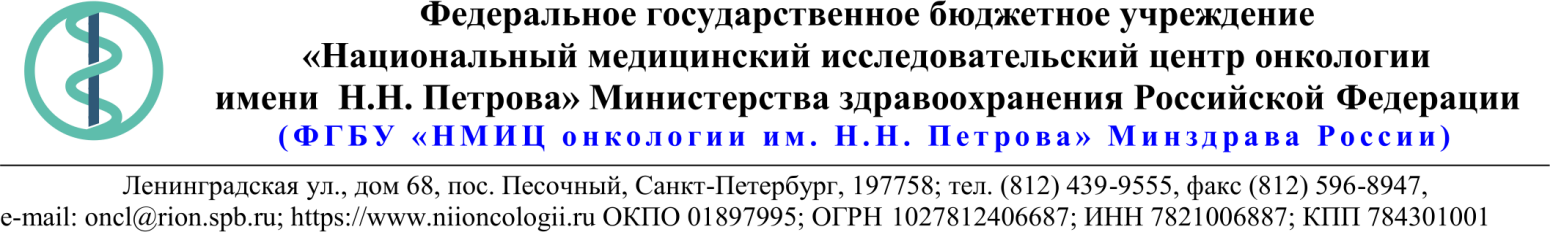 18.Описание объекта закупки02.06.2021 № 05-07/542Ссылка на данный номер обязательна!Запрос о предоставлении ценовой информациидля нужд ФГБУ «НМИЦ онкологии им. Н.Н. Петрова» Минздрава РоссииСтруктура цены (расходы, включенные в цену товара/работы/услуги) должна включать в себя стоимость товара, включая выделенный НДС (согласно Приложению), в соответствии с п.3 Приказа Минздрава России от 19.12.2019 N 1064н «Об утверждении Порядка определения начальной (максимальной) цены контракта, цены контракта, заключаемого с единственным поставщиком (подрядчиком, исполнителем), начальной цены единицы товара, работы, услуги при осуществлении закупок лекарственных препаратов для медицинского применения» (Зарегистрировано в Минюсте России 20.12.2019 N 56926).Сведения о товаре/работе/услуге: содержатся в Приложении.Просим всех заинтересованных лиц представить свои коммерческие предложения (далее - КП) о цене поставки товара/выполнения работы/оказания услуги с использованием прилагаемой формы описания  товара/работы/услуги и направлять их в форме электронного документа, подписанного квалифицированной электронной цифровой подписью (электронная цифровая подпись должна быть открепленной, в формате “sig”) по следующему адресу: 4399541@niioncologii.ru.Информируем, что направленные предложения не будут рассматриваться в качестве заявки на участие в закупке и не дают в дальнейшем каких-либо преимуществ для лиц, подавших указанные предложения.Настоящий запрос не является извещением о проведении закупки, офертой или публичной офертой и не влечет возникновения каких-либо обязательств заказчика.Из ответа на запрос должны однозначно определяться цена единицы товара/работы/услуги и общая цена контракта на условиях, указанных в запросе, срок действия предлагаемой цены.КП оформляется на официальном бланке (при наличии), должно содержать реквизиты организации (официальное наименование, ИНН, КПП - обязательно), и должно содержать ссылку на дату и номер запроса о предоставлении ценовой информации. КП должно содержать актуальные на момент запроса цены товара (работ, услуг), технические характеристики и прочие данные, в том числе условия поставки и оплаты, полностью соответствующие указанным в запросе о предоставлении ценовой информации;1.Наименование ЗаказчикаФГБУ "НМИЦ онкологии им. Н.Н. Петрова" Минздрава России2.Наименование объекта закупкиПоставка специализированного энтерального питания3.Коды ОКПД2 / КТРУУказаны в пункте 184.Место исполнения обязательств (адрес поставки, оказания услуг, выполнения работ)197758, Россия, г. Санкт- Петербург, п. Песочный, ул. Ленинградская, дом 685.АвансированиеНе предусмотрено6.Срок окончания действия договора (контракта)30.09.20217.Установление сроков исполнения обязательств контрагентомУстановление сроков исполнения обязательств контрагентом7.1Срок начала исполнения обязательств контрагентом:С момента заключения контракта7.2Срок окончания исполнения обязательств контрагентом не позднее16.09.20217.3Периодичность выполнения работ, оказания услуг либо количество партий поставляемого товаров: (обязательства контрагента)В течение 5 (пяти) рабочих дней с момента поступления письменной заявки от Заказчика, что является существенным условием Контракта.8.ОплатаВ течение 10 (десяти) календарных дней с момента подписания Покупателем универсального передаточного документа (УПД).
умента (УПД).9.Документы, которые должны быть представлены поставщиком (подрядчиком, исполнителем) вместе с товаром (результатом выполненной работы, оказанной услуги)Документы, подтверждающие качество товара. Действующие регистрационные удостоверения.10.Специальное право, которое должно быть у участника закупки и (или) поставщика (подрядчика, исполнителя) (наличие лицензии, членство в саморегулируемой организации и т.п.)10.Специальное право, которое должно быть у участника закупки и (или) поставщика (подрядчика, исполнителя) (наличие лицензии, членство в саморегулируемой организации и т.п.) нет10.Специальное право, которое должно быть у участника закупки и (или) поставщика (подрядчика, исполнителя) (наличие лицензии, членство в саморегулируемой организации и т.п.)11.Дополнительные требования к участникам закупки (при наличии таких требований) и обоснование этих требованийнет12.Остаточный срок годности на момент поставки товараостаточный срок годности на момент поставки не менее 5 месяцев13.Размер обеспечения гарантийных обязательств (до 10% НМЦК)нет14.Предоставляемые участникам закупки преимущества в соответствии со статьями 28 и 29 Закона № 44-ФЗнет15.Запреты, ограничения допуска, условия допуска (преференции) иностранных товаровнет16.Страна происхождения (указывается участником в заявке, коммерческом предложении)Указаны в пункте 1817.Количество и единица измерения объекта закупкиУказаны в пункте 18№МатериалМатериалТехнические характеристикиТехнические характеристикиНаименование страны происхожденияОКПД2Единица ИзмеренияКоличество единиц измеренияЦена за ед. с НДС 1Сухая смесьСухая смесьСпециализированный продукт для энтерального питания. Специализированный препарат для коррекции уровня глутамина и обеспечения кишечника ключевыми субстратами.Показания к применению: Предназначен для диетотерапии детей старше 10 лет и взрослых, нуждающихся в повышенном содержании глутамина и антиоксидантов вследствие оксидативного стресса после операции или при хронических воспалительных заболеваниях. Состав: Готовый к употреблению продукт (1 саше + 200 мл воды) Энергетическая ценность не менее 155 кДж /37 ккал, Жиры не более 0 г, Углеводы не более 4,4 г (из них сахаров не более 0,14 г, из них лактозы 0 г), Пищевые волокна не более 0,6 г, Белок не более 4,6 г (из них глутамин 4,6 г, из которого азот 0,88 г) Микроэлементы: Цинк не более 1,5 мг, Селен не более 23 мкг Витамины: β-каротин не более 0,76 мг Витамин E не более 38 мг α-TE, Витамин С не более 114 мг Осмолярность: вкус апельсин -  не менее 330 мосм/л Сухая смесь для энтерального питания. В упаковке не менее 30 саше по 22,4гСпециализированный продукт для энтерального питания. Специализированный препарат для коррекции уровня глутамина и обеспечения кишечника ключевыми субстратами.Показания к применению: Предназначен для диетотерапии детей старше 10 лет и взрослых, нуждающихся в повышенном содержании глутамина и антиоксидантов вследствие оксидативного стресса после операции или при хронических воспалительных заболеваниях. Состав: Готовый к употреблению продукт (1 саше + 200 мл воды) Энергетическая ценность не менее 155 кДж /37 ккал, Жиры не более 0 г, Углеводы не более 4,4 г (из них сахаров не более 0,14 г, из них лактозы 0 г), Пищевые волокна не более 0,6 г, Белок не более 4,6 г (из них глутамин 4,6 г, из которого азот 0,88 г) Микроэлементы: Цинк не более 1,5 мг, Селен не более 23 мкг Витамины: β-каротин не более 0,76 мг Витамин E не более 38 мг α-TE, Витамин С не более 114 мг Осмолярность: вкус апельсин -  не менее 330 мосм/л Сухая смесь для энтерального питания. В упаковке не менее 30 саше по 22,4г10.86.10.940упак62Готовое к применению лечебное энтеральное питаниеГотовое к применению лечебное энтеральное питаниеЖидкая, готовая к применению сбалансированная стандартная смесь без пищевых волокон для пациентов с обычными потребностями в белке и энергии. Стерильное, жидкое, полноценное, изокалорическое, с физиологически сбалансированным содержанием белка, готовое к употреблению, энтеральное (пероральное и зондовое) питание без пищевых волокон.  Состав на 100 мл:- Энергетическая ценность: не более 100 ккал; - Белки – 3.9 – 4.0 г, из них молочный белок – 100 %; - Жиры, общее количество: 3.0 - 3.5 г, из них: триглицериды средней цепи – 0.7 – 1.0 г, Омега-3 жирные кислоты – не менее 0.10 г; Углеводы – 13.5 – 14.0 г; осмолярность не более 300 мОсм/л; Витамины, минералы, антиоксиданты: наличие; Показания к применению: Профилактика и коррекция недостаточности питания: до и после оперативных вмешательств, при низкой массе тела, повышенных физических и умственных нагрузках, частых заболеваниях обусловленных недостаточностью питания, при сниженном аппетите; невозможность самостоятельного приема пищи (в т.ч. у больных с психическими заболеваниями).  В упаковке: не более 500 млЖидкая, готовая к применению сбалансированная стандартная смесь без пищевых волокон для пациентов с обычными потребностями в белке и энергии. Стерильное, жидкое, полноценное, изокалорическое, с физиологически сбалансированным содержанием белка, готовое к употреблению, энтеральное (пероральное и зондовое) питание без пищевых волокон.  Состав на 100 мл:- Энергетическая ценность: не более 100 ккал; - Белки – 3.9 – 4.0 г, из них молочный белок – 100 %; - Жиры, общее количество: 3.0 - 3.5 г, из них: триглицериды средней цепи – 0.7 – 1.0 г, Омега-3 жирные кислоты – не менее 0.10 г; Углеводы – 13.5 – 14.0 г; осмолярность не более 300 мОсм/л; Витамины, минералы, антиоксиданты: наличие; Показания к применению: Профилактика и коррекция недостаточности питания: до и после оперативных вмешательств, при низкой массе тела, повышенных физических и умственных нагрузках, частых заболеваниях обусловленных недостаточностью питания, при сниженном аппетите; невозможность самостоятельного приема пищи (в т.ч. у больных с психическими заболеваниями).  В упаковке: не более 500 мл10.86.10.940шт243Готовое к применению лечебное энтеральное питаниеГотовое к применению лечебное энтеральное питаниеСпециализированный продукт для энтерального питания. Готовая к применению смесь для зондового питания, метаболически направленная, содержащая глутамин, трибутирин и антиоксиданты. Показания к применению:  Для раннего начала нутритивной поддержки у пациентов в критическом состоянии.  Состав на 100 мл:энергетическая плотность не менее 50 ккал, глутамин – не менее 6 г, трибутирин – не менее 0,2 г, вода – до 91 мл, витамин С, витамин Е, β–Каротин, цинк, селен. Без пищевых волокон.  Осмолярность не более 490 мОсм/л.  Жидкая смесь для энтерального питания.  В упаковке не менее 500 мл.Специализированный продукт для энтерального питания. Готовая к применению смесь для зондового питания, метаболически направленная, содержащая глутамин, трибутирин и антиоксиданты. Показания к применению:  Для раннего начала нутритивной поддержки у пациентов в критическом состоянии.  Состав на 100 мл:энергетическая плотность не менее 50 ккал, глутамин – не менее 6 г, трибутирин – не менее 0,2 г, вода – до 91 мл, витамин С, витамин Е, β–Каротин, цинк, селен. Без пищевых волокон.  Осмолярность не более 490 мОсм/л.  Жидкая смесь для энтерального питания.  В упаковке не менее 500 мл.10.86.10.940шт154Готовое к применению лечебное энтеральное питаниеГотовое к применению лечебное энтеральное питаниеСпециализированная смесь с модифицированным составом углеводов для пациентов с сахарным диабетом или сниженной толерантностью к глюкозе. Состав на 100 мл:                                                                                                                               - Энергетическая ценность: не менее 150 ккал;    - Осмолярность: не более 370 мОсм/л;    - Белки: не менее 7.6 г;    - Углеводы: 12.0 - 12.5 г;   -  Жиры, общее количество: 7.0 – 7.5 г;   -  Пищевые волокна: не менее 2.0 г; - Витамины, минералы, антиоксиданты: наличие;  Показания к применению: Стресс индуцированная гипергликемия. Недостаточность питания у пациентов с сахарным диабетом (СД) Нарушение толерантности к глюкозе Сахарный диабет 1 и 2 типа Гестационный СД (СД, диагностированный во время беременности) Повышенная потребность в белке пациентов с нарушенным углеводным обменом: трофические язвы, пролежни, ожоги, долго незаживающие послеоперационные раны, свищи. Травмы: ожоговые, черепно-мозговые, сочетанные Осложнения послеоперационного периода: перитонит, сепсис Неврологические заболевания: инсульт, инфекции ЦНС Онкологические заболевания: химио- и лучевая терапия Коматозные состояния: в т.ч. осложнения СД   В упаковке: не более 500 млСпециализированная смесь с модифицированным составом углеводов для пациентов с сахарным диабетом или сниженной толерантностью к глюкозе. Состав на 100 мл:                                                                                                                               - Энергетическая ценность: не менее 150 ккал;    - Осмолярность: не более 370 мОсм/л;    - Белки: не менее 7.6 г;    - Углеводы: 12.0 - 12.5 г;   -  Жиры, общее количество: 7.0 – 7.5 г;   -  Пищевые волокна: не менее 2.0 г; - Витамины, минералы, антиоксиданты: наличие;  Показания к применению: Стресс индуцированная гипергликемия. Недостаточность питания у пациентов с сахарным диабетом (СД) Нарушение толерантности к глюкозе Сахарный диабет 1 и 2 типа Гестационный СД (СД, диагностированный во время беременности) Повышенная потребность в белке пациентов с нарушенным углеводным обменом: трофические язвы, пролежни, ожоги, долго незаживающие послеоперационные раны, свищи. Травмы: ожоговые, черепно-мозговые, сочетанные Осложнения послеоперационного периода: перитонит, сепсис Неврологические заболевания: инсульт, инфекции ЦНС Онкологические заболевания: химио- и лучевая терапия Коматозные состояния: в т.ч. осложнения СД   В упаковке: не более 500 мл10.86.10.940шт85Готовое к применению лечебное энтеральное питаниеГотовое к применению лечебное энтеральное питаниеСпециализированный продукт для энтерального питания.  Специализированное, полноценное и сбалансированное по составу, готовое, жидкое, стерильное питание с высоким содержанием белка и энергии обладающее противовоспалительным и иммуномоделирующим эффектами, содержащее каротиноиды, витамины группы В, С, Е и микроэлементы (хром, селен, медь) для обеспечения антиоксидантной защиты. Показания к применению:  Может являться дополнительным или единственным источником питания неограниченный период времени для людей с повышенными потребностями в белке, энергии и витаминах или с ограничением по введению жидкости (подготовка к операции и послеоперационный период, мукозиты и энтериты в т.ч. вызванные лучевой и химиотерапией, массивной антибактериальной терапией, состояния связанные с потерей аппетита и/или отказом от приема пищи: онкологические, неврологические заболевания, ожоги, травма, инфекционно- воспалительные заболевания, СПИД, стресс  и др). Основные характеристики продукта в 100 мл: Энергия не менее 150 ккал Соотношение белки: жиры : углеводы (% ккал)  не менее 16:34:49 Белок не менее  6 г Жиры растительные не менее 5,5 г - из них насыщенные не более 1,5 г Линолевая кислота не менее 1,0 г Альфа линоленовая кислота не менее 0,2 г Соотношение жирных кислот n6:n3=4:1 Углеводы не более 18,5 г Натуральные каротиноиды (смесь) не менее 0,3 г Соотношение азот/небелковые калории 1:140 Натрий не более 150  мг Калий не более 200  мг Железо не менее 2,3  мг Кальций не менее 90  мг Фосфор не менее 70  мг Хром не менее 15 мкг Селен не менее 8,5 мкг Медь не менее 270 мкг Витамин С не менее 15  мг Витамин Е не менее 1,9 мг-αТЕ Витамин Д не менее 1,0  мкг Пищевые волокна 0 г Не содержит лактозу, глютен, холестерин, генетически модифицированные компоненты. Осмолярность не более 450 мОсм/л. Жидкая смесь для энтерального питания.  В упаковке не менее 200 мл.Специализированный продукт для энтерального питания.  Специализированное, полноценное и сбалансированное по составу, готовое, жидкое, стерильное питание с высоким содержанием белка и энергии обладающее противовоспалительным и иммуномоделирующим эффектами, содержащее каротиноиды, витамины группы В, С, Е и микроэлементы (хром, селен, медь) для обеспечения антиоксидантной защиты. Показания к применению:  Может являться дополнительным или единственным источником питания неограниченный период времени для людей с повышенными потребностями в белке, энергии и витаминах или с ограничением по введению жидкости (подготовка к операции и послеоперационный период, мукозиты и энтериты в т.ч. вызванные лучевой и химиотерапией, массивной антибактериальной терапией, состояния связанные с потерей аппетита и/или отказом от приема пищи: онкологические, неврологические заболевания, ожоги, травма, инфекционно- воспалительные заболевания, СПИД, стресс  и др). Основные характеристики продукта в 100 мл: Энергия не менее 150 ккал Соотношение белки: жиры : углеводы (% ккал)  не менее 16:34:49 Белок не менее  6 г Жиры растительные не менее 5,5 г - из них насыщенные не более 1,5 г Линолевая кислота не менее 1,0 г Альфа линоленовая кислота не менее 0,2 г Соотношение жирных кислот n6:n3=4:1 Углеводы не более 18,5 г Натуральные каротиноиды (смесь) не менее 0,3 г Соотношение азот/небелковые калории 1:140 Натрий не более 150  мг Калий не более 200  мг Железо не менее 2,3  мг Кальций не менее 90  мг Фосфор не менее 70  мг Хром не менее 15 мкг Селен не менее 8,5 мкг Медь не менее 270 мкг Витамин С не менее 15  мг Витамин Е не менее 1,9 мг-αТЕ Витамин Д не менее 1,0  мкг Пищевые волокна 0 г Не содержит лактозу, глютен, холестерин, генетически модифицированные компоненты. Осмолярность не более 450 мОсм/л. Жидкая смесь для энтерального питания.  В упаковке не менее 200 мл.10.86.10.940шт966Готовое к применению лечебное энтеральное питаниеГотовое к применению лечебное энтеральное питаниеСпециализированный продукт для энтерального питания.  Специализированное, полноценное и сбалансированное по составу, готовое жидкое, стерильное питание с высоким содержанием белка и энергии в малом объеме без пищевых волокон. Показания к применению:  Может являться дополнительным или единственным источником питания для людей с повышенными потребностями в белке, энергии и витаминах с ограничением по введению жидкости,  при отсутствии  показаний к стимуляции моторно-эвакуаторной функции кишечника (подготовка к операции и послеоперационный период, мукозиты и энтериты в т.ч. вызванные лучевой и химиотерапией, состояния связанные с потерей аппетита и/или отказом от приема пищи: онкологические, неврологические заболевания, ожоги, травма, инфекционно - воспалительные заболевания, болезни печени, сердечно-легочная недостаточность, выраженная иммуносупрессия, СПИД, стресс и др). Состав в 100 мл: Энергия не менее 240 ккал Белок не менее14,4 г Жиры не менее 9 г - насыщенные не более 0,9 г Линолевая кислота не менее 2,0 г Альфа линоленовая кислота не менее 0,4 г Углеводы не менее 22 г Натрий не более 50 мг Калий не более 110 мг Кальций  не менее 350 мг Фосфор не менее 300 мг Витамин С не менее 30 мг Витамин Д не менее 2 мкг Холин – не менее 100 мг Пищевые волокна отсутствуют Не содержит лактозу, глютен, холестерин, генетически модифицированные компоненты Осмолярность не более 570 мОсм/л Жидкая смесь для энтерального питания.  В упаковке не менее 125 млСпециализированный продукт для энтерального питания.  Специализированное, полноценное и сбалансированное по составу, готовое жидкое, стерильное питание с высоким содержанием белка и энергии в малом объеме без пищевых волокон. Показания к применению:  Может являться дополнительным или единственным источником питания для людей с повышенными потребностями в белке, энергии и витаминах с ограничением по введению жидкости,  при отсутствии  показаний к стимуляции моторно-эвакуаторной функции кишечника (подготовка к операции и послеоперационный период, мукозиты и энтериты в т.ч. вызванные лучевой и химиотерапией, состояния связанные с потерей аппетита и/или отказом от приема пищи: онкологические, неврологические заболевания, ожоги, травма, инфекционно - воспалительные заболевания, болезни печени, сердечно-легочная недостаточность, выраженная иммуносупрессия, СПИД, стресс и др). Состав в 100 мл: Энергия не менее 240 ккал Белок не менее14,4 г Жиры не менее 9 г - насыщенные не более 0,9 г Линолевая кислота не менее 2,0 г Альфа линоленовая кислота не менее 0,4 г Углеводы не менее 22 г Натрий не более 50 мг Калий не более 110 мг Кальций  не менее 350 мг Фосфор не менее 300 мг Витамин С не менее 30 мг Витамин Д не менее 2 мкг Холин – не менее 100 мг Пищевые волокна отсутствуют Не содержит лактозу, глютен, холестерин, генетически модифицированные компоненты Осмолярность не более 570 мОсм/л Жидкая смесь для энтерального питания.  В упаковке не менее 125 мл10.86.10.940шт1207Готовое к применению лечебное энтеральное питаниеГотовое к применению лечебное энтеральное питаниеСпециализированный продукт для энтерального питания.  Специализированное, полноценное и сбалансированное по составу, готовое жидкое, стерильное питание с высоким содержанием белка и энергии в малом объеме. Может являться дополнительным или единственным источником питания для пациентов с онкологическими заболеваниями, дающий эффект охлаждения для нивелирования ощущение жжения у пациентов, проходящих лучевую и/или химиотерапию, для пациентов с инверсией вкуса на фоне терапии Показания к применению: Может являться дополнительным или единственным источником питания для пациентов с онкологическими заболеваниями в период проведения и между курсами химио- или лучевой терапии, пациентов с инверсией вкуса на фоне терапии.  Состав в 100 мл: Энергия не менее 240 ккал белки : жиры : углеводы (% ккал)24:35:41 Белок не менее 14,5 г Жиры не менее 9,6 г - насыщенные не более 0,9 г Углеводы не менее 25,3  Соль 0,08 г Витамин А не менее 288 мкг Витамин Е не менее 5 мг Натрий не более 32 мг Калий не более 100 мг Кальций  не менее 350 мг Фосфор не более 280 мг Витамин С, не менее 30 мг Витамин Д, не менее 2 мкг Холин – не более 100 мг Пищевые волокна отсутствуют Не содержит глютен, холестерин, генетически модифицированные компоненты Осмолярность не более 570 мОсм/л Жидкая смесь для энтерального питания.  В упаковке не менее 125 млСпециализированный продукт для энтерального питания.  Специализированное, полноценное и сбалансированное по составу, готовое жидкое, стерильное питание с высоким содержанием белка и энергии в малом объеме. Может являться дополнительным или единственным источником питания для пациентов с онкологическими заболеваниями, дающий эффект охлаждения для нивелирования ощущение жжения у пациентов, проходящих лучевую и/или химиотерапию, для пациентов с инверсией вкуса на фоне терапии Показания к применению: Может являться дополнительным или единственным источником питания для пациентов с онкологическими заболеваниями в период проведения и между курсами химио- или лучевой терапии, пациентов с инверсией вкуса на фоне терапии.  Состав в 100 мл: Энергия не менее 240 ккал белки : жиры : углеводы (% ккал)24:35:41 Белок не менее 14,5 г Жиры не менее 9,6 г - насыщенные не более 0,9 г Углеводы не менее 25,3  Соль 0,08 г Витамин А не менее 288 мкг Витамин Е не менее 5 мг Натрий не более 32 мг Калий не более 100 мг Кальций  не менее 350 мг Фосфор не более 280 мг Витамин С, не менее 30 мг Витамин Д, не менее 2 мкг Холин – не более 100 мг Пищевые волокна отсутствуют Не содержит глютен, холестерин, генетически модифицированные компоненты Осмолярность не более 570 мОсм/л Жидкая смесь для энтерального питания.  В упаковке не менее 125 мл10.86.10.940шт728Готовое к применению лечебное энтеральное питаниеГотовое к применению лечебное энтеральное питаниеСпециализированный продукт для энтерального питания.  Готовое жидкое, стерильное, изокалорическое, базовое, энтеральное питание с физиологическим содержанием белка и энергии, для перорального и зондового введения. Показания к применению: Для начального этапа нутритивной поддержки в пред и послеоперационном периодах, критических состояниях и др., не содержит пищевых волокон, в качестве основного или дополнительного питания, может быть единственным источником питания, обеспечивающим суточную потребность в белках, энергии, витаминах и минеральных веществах. Состав в 100 мл: Энергетическая ценность не менее 100 ккал Соотношение белки: жиры: углеводы (% ккал)  не менее 16:34:49 Белок не менее 4 г, в том числе: - казеин не более 25% - сывороточный  не менее 35% - соевый не менее 20% - изолят белка гороха не более 20% Соотношение азот/небелковые калории =1:140 Жиры растительные не менее 3,5 г - насыщенные не менее 1,0 г - ТСЦ не менее 0,6 мг - мононенасыщенные не менее 2,0 г -  полиненасыщенные не менее 0,7 г Линолевая кислота не менее 490 мг Альфа линоленовая кислота не менее 130 мг Эйкозопентаеновая кислота не менее 19,5 мг Докозогексаеновая кислота не менее 14,0 мг Соотношение ω6: ω3=3:1 Углеводы не более 12,5 г Натуральные каротиноиды (смесь) не менее 0,2 мг Натрий не более 100 мг Калий не более 150 мг Железо не менее 1,5 мг Кальций не менее 80 мг Фосфор не менее 70 мг Витамин С не менее 10 мг Витамин Д не менее 1,0 мкг Хром не более 6,7 мкг Цинк не менее 1,2 мг Селен не более 5,7 мкг Пищевые волокна отсутствуют. Не содержит лактозу, глютен, холестерин, генетически модифицированные компоненты Осмолярность   не более 260 мОсм/л Жидкая смесь для энтерального питания.  В упаковке не менее 1000 мл (1000 ккал)Специализированный продукт для энтерального питания.  Готовое жидкое, стерильное, изокалорическое, базовое, энтеральное питание с физиологическим содержанием белка и энергии, для перорального и зондового введения. Показания к применению: Для начального этапа нутритивной поддержки в пред и послеоперационном периодах, критических состояниях и др., не содержит пищевых волокон, в качестве основного или дополнительного питания, может быть единственным источником питания, обеспечивающим суточную потребность в белках, энергии, витаминах и минеральных веществах. Состав в 100 мл: Энергетическая ценность не менее 100 ккал Соотношение белки: жиры: углеводы (% ккал)  не менее 16:34:49 Белок не менее 4 г, в том числе: - казеин не более 25% - сывороточный  не менее 35% - соевый не менее 20% - изолят белка гороха не более 20% Соотношение азот/небелковые калории =1:140 Жиры растительные не менее 3,5 г - насыщенные не менее 1,0 г - ТСЦ не менее 0,6 мг - мононенасыщенные не менее 2,0 г -  полиненасыщенные не менее 0,7 г Линолевая кислота не менее 490 мг Альфа линоленовая кислота не менее 130 мг Эйкозопентаеновая кислота не менее 19,5 мг Докозогексаеновая кислота не менее 14,0 мг Соотношение ω6: ω3=3:1 Углеводы не более 12,5 г Натуральные каротиноиды (смесь) не менее 0,2 мг Натрий не более 100 мг Калий не более 150 мг Железо не менее 1,5 мг Кальций не менее 80 мг Фосфор не менее 70 мг Витамин С не менее 10 мг Витамин Д не менее 1,0 мкг Хром не более 6,7 мкг Цинк не менее 1,2 мг Селен не более 5,7 мкг Пищевые волокна отсутствуют. Не содержит лактозу, глютен, холестерин, генетически модифицированные компоненты Осмолярность   не более 260 мОсм/л Жидкая смесь для энтерального питания.  В упаковке не менее 1000 мл (1000 ккал)10.86.10.940шт169Готовое к применению лечебное энтеральное питаниеГотовое к применению лечебное энтеральное питаниеСпециализированный продукт для энтерального питания.  Готовое, жидкое, стерильное питание, содержащее смесь пищевых волокон и повышенное количество белка. Показания к применению: Для пациентов старше 12 лет с сахарным диабетом или при стрессорной гипергликемии или риске ее возникновения в критических состояниях, а также с повышенными потребностями в белке и энергии связанными с гиперметаболизмом и гиперкатаболизмом для зондового и перорального применения. Основные характеристики продукта в 100 мл: Энергетическая ценность не менее 150 ккал Соотношение белки : жиры : углеводы (% ккал) =20,5:46,4:31,1 Белок не менее 7,7 г - соевый 40% -  казеин 60%. Соотношение азот/небелковые калории =1:97 Жиры не менее 7,7 г Углеводы не более 11,7 г (изомальтулоза и мальтодекстрин), Пищевые волокна не менее 1,5 г -растворимые и нерастворимые не менее 6 видов. Не содержит лактозу, глютен, холестерин, генетически модифицированные компоненты Осмолярность не более 395 мОсм/л Жидкая смесь для энтерального питания В упаковке не менее 1000 млСпециализированный продукт для энтерального питания.  Готовое, жидкое, стерильное питание, содержащее смесь пищевых волокон и повышенное количество белка. Показания к применению: Для пациентов старше 12 лет с сахарным диабетом или при стрессорной гипергликемии или риске ее возникновения в критических состояниях, а также с повышенными потребностями в белке и энергии связанными с гиперметаболизмом и гиперкатаболизмом для зондового и перорального применения. Основные характеристики продукта в 100 мл: Энергетическая ценность не менее 150 ккал Соотношение белки : жиры : углеводы (% ккал) =20,5:46,4:31,1 Белок не менее 7,7 г - соевый 40% -  казеин 60%. Соотношение азот/небелковые калории =1:97 Жиры не менее 7,7 г Углеводы не более 11,7 г (изомальтулоза и мальтодекстрин), Пищевые волокна не менее 1,5 г -растворимые и нерастворимые не менее 6 видов. Не содержит лактозу, глютен, холестерин, генетически модифицированные компоненты Осмолярность не более 395 мОсм/л Жидкая смесь для энтерального питания В упаковке не менее 1000 мл10.86.10.940шт3210Готовое к применению лечебное энтеральное питаниеГотовое к применению лечебное энтеральное питаниеСпециализированный продукт для энтерального питания.  Стерильное, жидкое, готовое к употреблению полноценное, полуэлементное энтеральное (зондовое) питание с высокой степенью гидролиза сывороточного протеина, олигопептидами и триглицеридами средней цепи.  Показания к применению: Для самого начального этапа питания и для пациентов, у которых резко понижена способность усваивать питательные вещества. Основные характеристики продукта в 100 мл: Энергетическая ценность 100 ккал Соотношение белки: жиры: углеводы (% ккал) не менее 16:15:69 Белок не менее 4 г - свободные аминокислоты 20% - ди-, три-, тетрапептиды 26% - олигопептиды 25% Жиры не более 1,7 г -среднецепочечные триглицериды 50% - насыщенные жиры не более 1,0 г Линолевая кислота не менее 0,43 г Альфа линоленовая кислота не более 0,04 г Соотношение ω6: ω3=10:1 Углеводы не более 17,6 г Натуральные каротиноиды не более 0,2 мг Таурин не менее 10 мг Витамин А не менее 82 мкг-RE Фолиевая кислота не менее 27 мкг Витамин С не менее 10 мкг Не содержит лактозу, глютен, холестерин, генетически модифицированные компоненты Осмолярность не более 455 мОсм/л Жидкая смесь для энтерального питания  В упаковке не менее 500 мл (500 ккал)Специализированный продукт для энтерального питания.  Стерильное, жидкое, готовое к употреблению полноценное, полуэлементное энтеральное (зондовое) питание с высокой степенью гидролиза сывороточного протеина, олигопептидами и триглицеридами средней цепи.  Показания к применению: Для самого начального этапа питания и для пациентов, у которых резко понижена способность усваивать питательные вещества. Основные характеристики продукта в 100 мл: Энергетическая ценность 100 ккал Соотношение белки: жиры: углеводы (% ккал) не менее 16:15:69 Белок не менее 4 г - свободные аминокислоты 20% - ди-, три-, тетрапептиды 26% - олигопептиды 25% Жиры не более 1,7 г -среднецепочечные триглицериды 50% - насыщенные жиры не более 1,0 г Линолевая кислота не менее 0,43 г Альфа линоленовая кислота не более 0,04 г Соотношение ω6: ω3=10:1 Углеводы не более 17,6 г Натуральные каротиноиды не более 0,2 мг Таурин не менее 10 мг Витамин А не менее 82 мкг-RE Фолиевая кислота не менее 27 мкг Витамин С не менее 10 мкг Не содержит лактозу, глютен, холестерин, генетически модифицированные компоненты Осмолярность не более 455 мОсм/л Жидкая смесь для энтерального питания  В упаковке не менее 500 мл (500 ккал)10.86.10.940шт1211Готовое к применению лечебное энтеральное питаниеГотовое к применению лечебное энтеральное питаниеСпециализированный продукт для энтерального питания Готовое жидкое, стерильное, гиперкалорическое, энтеральное питание с высоким содержанием белка и энергии, обогащенное смесью пищевых волокон с пребиотическим эффектом для перорального и зондового введения Показания к применению: для основного этапа нутритивной поддержки всех пациентов не имеющих ограничений по приему пищевых волокон при длительном зондовом питании и антибиотикотерапии, повышенными потребностями в белке и энергии (подготовка к операции и послеоперационный период, травмы, ожоги, мукозиты и энтериты в т.ч. вызванные лучевой и химиотерапией,  состояния связанные с потерей аппетита и/или отказом от приема пищи: онкологические, неврологические заболевания,  сердечно-легочная недостаточность, инфекционно- воспалительные заболевания, СПИД, стресс  и др) Состав в 100мл: Энергетическая ценность 153 ккал Соотношение белки : жиры : углеводы: пв (% ккал)  не менее 15:34:47:2 Белок не менее  6 г, в том числе:  - казеин не более 25% - сывороточный    не менее 35% - соевый не менее 20% - изолят белка гороха не более 20% Соотношение азот/небелковые калории =1:140 Жиры растительные не менее 5,5 г - из них насыщенные не менее 1,5 г - ТСЦ не более 0,9 мг - мононенасыщенные не более 3,5 г -  полиненасыщенные не менее 1,0 г Линолевая кислота не менее 500 мг Альфа линоленовая кислота не менее 150 мг Эйкозопентаеновая кислота не менее 19,7 мг Докозогексаеновая кислота не менее 14,3 мг Соотношение ω6: ω3=3:1 Углеводы не более 18,5 г Натуральные каротиноиды (смесь) не менее 0,2 мг Натрий не более 150 мг Калий не более 205 мг Железо не менее 2,3 мг Кальций не менее 50 мг Фосфор не менее 50 мг Витамин С не менее 15 мг Витамин Д не менее 1,5 мкг Хром не более 10 мкг Цинк не менее 1,8 мг Селен не менее 8,6 мкг Пищевые волокна не более 1,5 г -растворимые и нерастворимые не менее 6 видов -соотношение растворимых/нерастворимых пв (%)=80/20 Не содержит лактозу, глютен, холестерин, генетически модифицированные компоненты Осмолярность не более 390 мосмол/л Жидкая смесь для энтерального питания  В упаковке не менее 1000 мл (1530 ккал)Специализированный продукт для энтерального питания Готовое жидкое, стерильное, гиперкалорическое, энтеральное питание с высоким содержанием белка и энергии, обогащенное смесью пищевых волокон с пребиотическим эффектом для перорального и зондового введения Показания к применению: для основного этапа нутритивной поддержки всех пациентов не имеющих ограничений по приему пищевых волокон при длительном зондовом питании и антибиотикотерапии, повышенными потребностями в белке и энергии (подготовка к операции и послеоперационный период, травмы, ожоги, мукозиты и энтериты в т.ч. вызванные лучевой и химиотерапией,  состояния связанные с потерей аппетита и/или отказом от приема пищи: онкологические, неврологические заболевания,  сердечно-легочная недостаточность, инфекционно- воспалительные заболевания, СПИД, стресс  и др) Состав в 100мл: Энергетическая ценность 153 ккал Соотношение белки : жиры : углеводы: пв (% ккал)  не менее 15:34:47:2 Белок не менее  6 г, в том числе:  - казеин не более 25% - сывороточный    не менее 35% - соевый не менее 20% - изолят белка гороха не более 20% Соотношение азот/небелковые калории =1:140 Жиры растительные не менее 5,5 г - из них насыщенные не менее 1,5 г - ТСЦ не более 0,9 мг - мононенасыщенные не более 3,5 г -  полиненасыщенные не менее 1,0 г Линолевая кислота не менее 500 мг Альфа линоленовая кислота не менее 150 мг Эйкозопентаеновая кислота не менее 19,7 мг Докозогексаеновая кислота не менее 14,3 мг Соотношение ω6: ω3=3:1 Углеводы не более 18,5 г Натуральные каротиноиды (смесь) не менее 0,2 мг Натрий не более 150 мг Калий не более 205 мг Железо не менее 2,3 мг Кальций не менее 50 мг Фосфор не менее 50 мг Витамин С не менее 15 мг Витамин Д не менее 1,5 мкг Хром не более 10 мкг Цинк не менее 1,8 мг Селен не менее 8,6 мкг Пищевые волокна не более 1,5 г -растворимые и нерастворимые не менее 6 видов -соотношение растворимых/нерастворимых пв (%)=80/20 Не содержит лактозу, глютен, холестерин, генетически модифицированные компоненты Осмолярность не более 390 мосмол/л Жидкая смесь для энтерального питания  В упаковке не менее 1000 мл (1530 ккал)10.86.10.940шт1612Готовое к применению лечебное энтеральное питаниеГотовое к применению лечебное энтеральное питаниеСпециальная гиперкалорическая (1,32 ккал/мл) жидкая стерильная смесь с повышенным содержанием разветвлённых и пониженным содержанием ароматических аминокислот, с пищевыми волокнами не менее 0,5 г / 100 мл для пациентов с острой и хронической печеночной недостаточностью. Белковая составляющая представлена легкоусвояемым, биологически высокоценным молочным белком. Высокая доля МСТ (50%) обеспечивает легкое усвоение жиров, особенно при нарушении процессов переваривания и всасывания.  Показания к применению: клиническое истощение, недостаточность питания при хронических заболеваниях печени; заболевания печени; холестаз и портальная гипертензия, осложненные нарушением всасывания жиров; хирургические вмешательства на печени (пред-и послеоперационный период, в том числе при трансплантации печени); острая печеночная недостаточность; полиорганная недостаточность. Состав в 100 мл: белки – не менее 4 г, углеводы – не менее 16,0 г, жиры – не менее 5,5 г (из них омега-з ЖК – не менее 0,15 г), пищевые волокна – не менее 0,5г, осмолярность - не выше 400 мОсм/л. Жидкая смесь для энтерального питания. В упаковке не менее 500 мл.Специальная гиперкалорическая (1,32 ккал/мл) жидкая стерильная смесь с повышенным содержанием разветвлённых и пониженным содержанием ароматических аминокислот, с пищевыми волокнами не менее 0,5 г / 100 мл для пациентов с острой и хронической печеночной недостаточностью. Белковая составляющая представлена легкоусвояемым, биологически высокоценным молочным белком. Высокая доля МСТ (50%) обеспечивает легкое усвоение жиров, особенно при нарушении процессов переваривания и всасывания.  Показания к применению: клиническое истощение, недостаточность питания при хронических заболеваниях печени; заболевания печени; холестаз и портальная гипертензия, осложненные нарушением всасывания жиров; хирургические вмешательства на печени (пред-и послеоперационный период, в том числе при трансплантации печени); острая печеночная недостаточность; полиорганная недостаточность. Состав в 100 мл: белки – не менее 4 г, углеводы – не менее 16,0 г, жиры – не менее 5,5 г (из них омега-з ЖК – не менее 0,15 г), пищевые волокна – не менее 0,5г, осмолярность - не выше 400 мОсм/л. Жидкая смесь для энтерального питания. В упаковке не менее 500 мл.10.86.10.940шт1213Готовое к применению лечебное энтеральное питаниеГотовое к применению лечебное энтеральное питаниеСпециализированный продукт для энтерального питания. Готовое к использованию жидкое питание. Показания к применению: для питания пациентов, страдающих диабетом или ограниченной переносимостью глюкозы (истощение организма, недостаточность питания; нутриционная поддержка в пред- и послеоперационный период; травмы: ожоговые, черепно-мозговые, сочетанные; стрессорная гипергликемия; осложнения послеоперационного периода: перитонит, сепсис, свищи желудочно-кишечного тракта; несостоятельность швов анастомозов; неврология: инсульт, депрессия, анорексия, рассеянный склероз, инфекции ЦНС; онкологические заболевания, химио и лучевая терапия; заболевания ЖКТ (свищи, синдром короткой кишки, обструкция пищевода, стенозы, заболевания печени, поджелудочной железы, диарея, запор, атония кишечника, дисбактериоз); коматозное состояние; расстройство жевательной и глотательной функции; гериатрия и психиатрия). Состав на 100мл: Белки не менее 4,20 г; Углеводы не менее 12,30 г Жиры (общее количество) не менее 3,60 г;  омега-3 жирные кислоты не менее не менее 0,20 г. Волокна не менее 2,0 г. Белковый компонент представлен легкоусвояемыми, биологически высоко ценными  белками молока (не менее 75%) и сои (не менее 25%). Жировой компонент представлен комбинацией подсолнечного, соевого, рапсового масел и рыбьего жира. Смесь обогащена мононенасыщенными жирными кислотами.  Общая калорийность 100 мл составляет 100 ккал, из них доля: Белков не менее 16 ккал (16%) Жиров не менее 32 ккал (32%) Углеводов не менее 48 ккал (48%) ПВ не менее 4 ккал (4%) Содержание пищевых волокон не менее 2,1 г / 100 мл. В 100 мл смеси содержится не менее 1,1 хлебной единицы Осмолярность не выше 220 мОсм/л. Не содержит глютена, пурина, холестерина, лактозы Жидкая смесь для энтерального питания.  В упаковке не менее 1000 мл.Специализированный продукт для энтерального питания. Готовое к использованию жидкое питание. Показания к применению: для питания пациентов, страдающих диабетом или ограниченной переносимостью глюкозы (истощение организма, недостаточность питания; нутриционная поддержка в пред- и послеоперационный период; травмы: ожоговые, черепно-мозговые, сочетанные; стрессорная гипергликемия; осложнения послеоперационного периода: перитонит, сепсис, свищи желудочно-кишечного тракта; несостоятельность швов анастомозов; неврология: инсульт, депрессия, анорексия, рассеянный склероз, инфекции ЦНС; онкологические заболевания, химио и лучевая терапия; заболевания ЖКТ (свищи, синдром короткой кишки, обструкция пищевода, стенозы, заболевания печени, поджелудочной железы, диарея, запор, атония кишечника, дисбактериоз); коматозное состояние; расстройство жевательной и глотательной функции; гериатрия и психиатрия). Состав на 100мл: Белки не менее 4,20 г; Углеводы не менее 12,30 г Жиры (общее количество) не менее 3,60 г;  омега-3 жирные кислоты не менее не менее 0,20 г. Волокна не менее 2,0 г. Белковый компонент представлен легкоусвояемыми, биологически высоко ценными  белками молока (не менее 75%) и сои (не менее 25%). Жировой компонент представлен комбинацией подсолнечного, соевого, рапсового масел и рыбьего жира. Смесь обогащена мононенасыщенными жирными кислотами.  Общая калорийность 100 мл составляет 100 ккал, из них доля: Белков не менее 16 ккал (16%) Жиров не менее 32 ккал (32%) Углеводов не менее 48 ккал (48%) ПВ не менее 4 ккал (4%) Содержание пищевых волокон не менее 2,1 г / 100 мл. В 100 мл смеси содержится не менее 1,1 хлебной единицы Осмолярность не выше 220 мОсм/л. Не содержит глютена, пурина, холестерина, лактозы Жидкая смесь для энтерального питания.  В упаковке не менее 1000 мл.10.86.10.940шт814Готовое к применению лечебное энтеральное питаниеГотовое к применению лечебное энтеральное питаниеСпециализированный продукт для энтерального питания.   Специализированная высококалорийная (1,5 ккал/мл) полностью сбалансированная по всем нутриентам жидкая смесь с высоким содержанием белка (6,0 г/100 мл), соотношением белки:жиры:углеводы:волокна 16:30:53:1, соотношением  ω-3: ω-6: ω9 = 1:3,3:5,5 Показания к применению: Недостаточность питания, в том числе связанная с нарушением функции ЖКТ, истощение организма; высокие энергетические потребности (ожоги, сепсис); нарушение поступления нутриентов (инсульт, депрессия); подготовка к операции и послеоперационный период, период выздоровления; гериатрия и психиатрия (анорексия). Содержание в 100 мл: Белки не менее 6,0 г, углеводы не менее 20 г, жиры не менее 5,0 г, насыщенные жирные кислоты не менее 1,2 г, из них: - cодержащие триглицериды средней цепи (МСТ) 0,66 г - мононенасыщенные жирные кислоты не менее 2,3 г полиненасыщенные жирные кислоты, не менее 1,5 г, из них: - омега-3 жирные кислоты не менее 0,36 г Волокна не менее 0,6 г Натрий не менее 0,1 г Вода не менее 76 мл Хлебные единицы не менее 1,7 Жидкая смесь для энтерального питания.  В упаковке не менее 200 мл.Специализированный продукт для энтерального питания.   Специализированная высококалорийная (1,5 ккал/мл) полностью сбалансированная по всем нутриентам жидкая смесь с высоким содержанием белка (6,0 г/100 мл), соотношением белки:жиры:углеводы:волокна 16:30:53:1, соотношением  ω-3: ω-6: ω9 = 1:3,3:5,5 Показания к применению: Недостаточность питания, в том числе связанная с нарушением функции ЖКТ, истощение организма; высокие энергетические потребности (ожоги, сепсис); нарушение поступления нутриентов (инсульт, депрессия); подготовка к операции и послеоперационный период, период выздоровления; гериатрия и психиатрия (анорексия). Содержание в 100 мл: Белки не менее 6,0 г, углеводы не менее 20 г, жиры не менее 5,0 г, насыщенные жирные кислоты не менее 1,2 г, из них: - cодержащие триглицериды средней цепи (МСТ) 0,66 г - мононенасыщенные жирные кислоты не менее 2,3 г полиненасыщенные жирные кислоты, не менее 1,5 г, из них: - омега-3 жирные кислоты не менее 0,36 г Волокна не менее 0,6 г Натрий не менее 0,1 г Вода не менее 76 мл Хлебные единицы не менее 1,7 Жидкая смесь для энтерального питания.  В упаковке не менее 200 мл.10.86.10.940шт4815Готовое к применению лечебное энтеральное питаниеГотовое к применению лечебное энтеральное питаниеСпециализированная высококалорийная (156 ккал/100 мл) полностью сбалансированная по всем нутриентам жидкая смесь для дополнительного и основного питания. Показания к применению:  В случаях, когда нутритивная поддержка показана пациентам, например: риск развития недостаточности питания; недостаточность питания, вызванная различными заболеваниями; истощение; поддержание нормальной функции кишечника, заболевания ЖКТ; синдром короткой кишки, некупируемая мальабсорбация; подготовка к операции и послеоперационный период, период выздоровления; воспалительные заболевания кишечника после тотальной гастроэктомии, химио- и лучевая терапия; неврология и психиатрия: инсульт, депрессия, анорексия; дисфагия. Содержание в 100 мл: Белки не менее 6,4 г;  Жиры не менее 5,0 г (полиненасыщенные ЖК не менее 0,89 г; МСТ не менее 2,5 г, омега-3 ЖК не менее0,43 г),  Углеводы не менее 20,3 г/100 мл,  Пищевые волокна не менее2,0 г/100 мл В упаковке не менее 200 мл.Специализированная высококалорийная (156 ккал/100 мл) полностью сбалансированная по всем нутриентам жидкая смесь для дополнительного и основного питания. Показания к применению:  В случаях, когда нутритивная поддержка показана пациентам, например: риск развития недостаточности питания; недостаточность питания, вызванная различными заболеваниями; истощение; поддержание нормальной функции кишечника, заболевания ЖКТ; синдром короткой кишки, некупируемая мальабсорбация; подготовка к операции и послеоперационный период, период выздоровления; воспалительные заболевания кишечника после тотальной гастроэктомии, химио- и лучевая терапия; неврология и психиатрия: инсульт, депрессия, анорексия; дисфагия. Содержание в 100 мл: Белки не менее 6,4 г;  Жиры не менее 5,0 г (полиненасыщенные ЖК не менее 0,89 г; МСТ не менее 2,5 г, омега-3 ЖК не менее0,43 г),  Углеводы не менее 20,3 г/100 мл,  Пищевые волокна не менее2,0 г/100 мл В упаковке не менее 200 мл.10.86.10.940шт2416Готовое к применению лечебное энтеральное питаниеГотовое к применению лечебное энтеральное питаниеСпециализированный продукт для энтерального питания.   Специализированная высококалорийная (1,5 ккал/мл) полностью сбалансированная по всем нутриентам жидкая смесь для энтерального питания с высоким содержанием белка (не менее 6,0 г/100 мл), соотношением белки:жиры:углеводы 16:30:54.  Показания к применению: Недостаточность питания, в том числе связанная с нарушением функции ЖКТ, истощение организма; высокие энергетические потребности (ожоги, сепсис); нарушение поступления нутриентов (инсульт, депрессия); подготовка к операции и послеоперационный период, период выздоровления; гериатрия и психиатрия (анорексия). Содержание в 100 мл не менее: белки не менее 6,0 г, углеводы не менее 20 г (из них сахара – не менее 5,3 г; сахароза 3,8 г); жиры не менее 5,0 г, (из них содержащие насыщенные жирные кислоты - не менее 1,2 г; содержащие триглицериды средней цепи (МСТ) не менее 0,75 г; содержащие мононенасыщенные жирные кислоты не менее 2,2 г; полиненасыщенные жирные кислоты не менее 1,6 г; из них: - омега-3 жирные кислоты не менее 0,36 г). Волокна не менее 0,1 г Натрий не менее 0,1 г Хлебные единицы не менее 1,7 Жидкая смесь для энтерального питания. В упаковке не менее 200 мл.Специализированный продукт для энтерального питания.   Специализированная высококалорийная (1,5 ккал/мл) полностью сбалансированная по всем нутриентам жидкая смесь для энтерального питания с высоким содержанием белка (не менее 6,0 г/100 мл), соотношением белки:жиры:углеводы 16:30:54.  Показания к применению: Недостаточность питания, в том числе связанная с нарушением функции ЖКТ, истощение организма; высокие энергетические потребности (ожоги, сепсис); нарушение поступления нутриентов (инсульт, депрессия); подготовка к операции и послеоперационный период, период выздоровления; гериатрия и психиатрия (анорексия). Содержание в 100 мл не менее: белки не менее 6,0 г, углеводы не менее 20 г (из них сахара – не менее 5,3 г; сахароза 3,8 г); жиры не менее 5,0 г, (из них содержащие насыщенные жирные кислоты - не менее 1,2 г; содержащие триглицериды средней цепи (МСТ) не менее 0,75 г; содержащие мононенасыщенные жирные кислоты не менее 2,2 г; полиненасыщенные жирные кислоты не менее 1,6 г; из них: - омега-3 жирные кислоты не менее 0,36 г). Волокна не менее 0,1 г Натрий не менее 0,1 г Хлебные единицы не менее 1,7 Жидкая смесь для энтерального питания. В упаковке не менее 200 мл.10.86.10.940шт2417Готовое к применению лечебное энтеральное питаниеГотовое к применению лечебное энтеральное питаниеСпециализированный продукт для энтерального питания.   Специализированная полностью сбалансированная по всем нутриентам жидкая смесь для дополнительного и основного питания пациентов с почечной недостаточностью, требующих заместительной терапии. Показания к применению: риск развития недостаточности питания, пациенты с хронической почечной недостаточностью, находящиеся на гемодиализе или продленном перитонеальном диализе Диета с низким содержанием фосфора, калия, натрия для поддержания нормальной функции кишечника Состояния, требующие высокоэнергетической диеты с ограничением объема вводимой жидкости, низким содержанием электролитов Цирроз Энергетическая ценность 200 ккал/100 мл.  Содержание в 100 мл: Белки не менее 7,0 г  Жиры не менее9,6 г (полиненасыщенные ЖК 1,8 г; омега-3 ЖК 0,38 г)  Углеводы не менее 20,6 г Пищевые волокна не менее 1,7 г  Фосфорно-белковый коэффициент не менее 9,85 В упаковке не менее 200 мл.Специализированный продукт для энтерального питания.   Специализированная полностью сбалансированная по всем нутриентам жидкая смесь для дополнительного и основного питания пациентов с почечной недостаточностью, требующих заместительной терапии. Показания к применению: риск развития недостаточности питания, пациенты с хронической почечной недостаточностью, находящиеся на гемодиализе или продленном перитонеальном диализе Диета с низким содержанием фосфора, калия, натрия для поддержания нормальной функции кишечника Состояния, требующие высокоэнергетической диеты с ограничением объема вводимой жидкости, низким содержанием электролитов Цирроз Энергетическая ценность 200 ккал/100 мл.  Содержание в 100 мл: Белки не менее 7,0 г  Жиры не менее9,6 г (полиненасыщенные ЖК 1,8 г; омега-3 ЖК 0,38 г)  Углеводы не менее 20,6 г Пищевые волокна не менее 1,7 г  Фосфорно-белковый коэффициент не менее 9,85 В упаковке не менее 200 мл.10.86.10.940шт2418Готовое к применению лечебное энтеральное питаниеГотовое к применению лечебное энтеральное питаниеСпециализированный продукт для энтерального питания.  Специализированная гиперкалорийная готовая к использованию жидкая смесь для поддержания иммунной системы при метаболическом стрессе и критических состояниях, для перорального и зондового введения в качестве основного или дополнительного энтерального питания. Показания к применению: Иммунодефицитные состояния; гнойно-септические состояния (инфекция, сепсис, гнойные осложнения после хирургических вмешательств); хронические воспалительные заболевания; гиперметаболизм (гиперкатаболизм), например ожоги, тяжелые травмы; полиорганная недостаточность; тяжелые инфекции, СПИД. Состав:  В смеси повышено содержание белка и снижено содержание жиров.  Белковый компонент представлен легкоусвояемым, биологически высоко ценным молочным белком и пшеничным белковым гидролизатом, богатым глутамином (содержание глутамина 1.97г на 100 мл смеси). Жировой компонент представлен комбинацией МСТ, рапсового, соевого, подсолнечного масел и рыбьего жира, что обеспечивает соотношение ω-3: ω-6 жирных кислот 1 : 2,8 Общая калорийность 100 мл составляет 130 ккал, из них доля: Белков не менее 20 ккал (20%) Жиров не менее 24 ккал (24%) Углеводов не менее 54 ккал (54%) ПВ не менее 2 ккал (2%) Не содержит глютена, пурина, холестерина, лактозы. Содержание в 100 мл не менее: Белки не менее 6,0 г; Углеводы не менее 17,0 г Жиры не менее 3,5 г; триглицериды средней цепи – не менее 1,5 г; омега -3 жирные кислоты – не менее 0,15 г; Пищевые волокна – не менее 1,4 г. Осмолярность не более 390 мОсм/л. Жидкая смесь для энтерального питания  В упаковке не менее 500 млСпециализированный продукт для энтерального питания.  Специализированная гиперкалорийная готовая к использованию жидкая смесь для поддержания иммунной системы при метаболическом стрессе и критических состояниях, для перорального и зондового введения в качестве основного или дополнительного энтерального питания. Показания к применению: Иммунодефицитные состояния; гнойно-септические состояния (инфекция, сепсис, гнойные осложнения после хирургических вмешательств); хронические воспалительные заболевания; гиперметаболизм (гиперкатаболизм), например ожоги, тяжелые травмы; полиорганная недостаточность; тяжелые инфекции, СПИД. Состав:  В смеси повышено содержание белка и снижено содержание жиров.  Белковый компонент представлен легкоусвояемым, биологически высоко ценным молочным белком и пшеничным белковым гидролизатом, богатым глутамином (содержание глутамина 1.97г на 100 мл смеси). Жировой компонент представлен комбинацией МСТ, рапсового, соевого, подсолнечного масел и рыбьего жира, что обеспечивает соотношение ω-3: ω-6 жирных кислот 1 : 2,8 Общая калорийность 100 мл составляет 130 ккал, из них доля: Белков не менее 20 ккал (20%) Жиров не менее 24 ккал (24%) Углеводов не менее 54 ккал (54%) ПВ не менее 2 ккал (2%) Не содержит глютена, пурина, холестерина, лактозы. Содержание в 100 мл не менее: Белки не менее 6,0 г; Углеводы не менее 17,0 г Жиры не менее 3,5 г; триглицериды средней цепи – не менее 1,5 г; омега -3 жирные кислоты – не менее 0,15 г; Пищевые волокна – не менее 1,4 г. Осмолярность не более 390 мОсм/л. Жидкая смесь для энтерального питания  В упаковке не менее 500 мл10.86.10.940шт1219Готовое к применению лечебное энтеральное питаниеГотовое к применению лечебное энтеральное питаниеСпециализированный продукт для энтерального питания.  Готовое к использованию жидкое питание. Показания к применению: истощение организма, недостаточность питания; нутриционная поддержка в пред- и послеоперационный период; травмы: ожоговые, черепно-мозговые, сочетанные; осложнения послеоперационного периода: перитонит, сепсис, свищи желудочно-кишечного тракта, несостоятельность швов анастомозов; неврология: инсульт, депрессия, анорексия, рассеянный склероз, инфекции ЦНС; онкологические заболевания, химио- и лучевая терапия; заболевания ЖКТ (свищи, синдром короткой кишки, обструкция пищевода, стенозы, заболевания печени, поджелудочной железы); коматозное состояние; расстройство жевательной и глотательной функции; гериатрия и психиатрия. Состав на 100 мл:белки не менее 3,8 г; углеводы не менее 13,6 г, жиры не менее 3,30 г;  триглицериды средней цепи – не менее 0,5 г; Жиры, содержащие омега-3 жирные кислоты не менее 0,2 г. Отсутствие пищевых волокон Белковый компонент представлен легкоусвояемыми, биологически высоко ценными белками молока (60%) и сои (40%) Жировой компонент представлен комбинацией МСТ, рапсового масла и рыбьего жира. Соотношение ω-3: ω-6 : ω-9 жирных кислот 1 : 5,6 : 2,9.  Калорическая плотность не менее 1,0 ккал/мл. Общая калорийность 100 мл составляет 100 ккал, из них доля: Белков не менее 15 ккал (15%) Жиров не менее 30 ккал (30%) Углеводов не менее 55 ккал (55%) В 100 мл смеси содержится не менее 1,1 хлебной единицы. Осмолярность не выше 210 мОсм/л.  Не содержит глютена, пурина, холестерина, лактозы. Жидкая смесь для энтерального питания. В упаковке не менее 500 млСпециализированный продукт для энтерального питания.  Готовое к использованию жидкое питание. Показания к применению: истощение организма, недостаточность питания; нутриционная поддержка в пред- и послеоперационный период; травмы: ожоговые, черепно-мозговые, сочетанные; осложнения послеоперационного периода: перитонит, сепсис, свищи желудочно-кишечного тракта, несостоятельность швов анастомозов; неврология: инсульт, депрессия, анорексия, рассеянный склероз, инфекции ЦНС; онкологические заболевания, химио- и лучевая терапия; заболевания ЖКТ (свищи, синдром короткой кишки, обструкция пищевода, стенозы, заболевания печени, поджелудочной железы); коматозное состояние; расстройство жевательной и глотательной функции; гериатрия и психиатрия. Состав на 100 мл:белки не менее 3,8 г; углеводы не менее 13,6 г, жиры не менее 3,30 г;  триглицериды средней цепи – не менее 0,5 г; Жиры, содержащие омега-3 жирные кислоты не менее 0,2 г. Отсутствие пищевых волокон Белковый компонент представлен легкоусвояемыми, биологически высоко ценными белками молока (60%) и сои (40%) Жировой компонент представлен комбинацией МСТ, рапсового масла и рыбьего жира. Соотношение ω-3: ω-6 : ω-9 жирных кислот 1 : 5,6 : 2,9.  Калорическая плотность не менее 1,0 ккал/мл. Общая калорийность 100 мл составляет 100 ккал, из них доля: Белков не менее 15 ккал (15%) Жиров не менее 30 ккал (30%) Углеводов не менее 55 ккал (55%) В 100 мл смеси содержится не менее 1,1 хлебной единицы. Осмолярность не выше 210 мОсм/л.  Не содержит глютена, пурина, холестерина, лактозы. Жидкая смесь для энтерального питания. В упаковке не менее 500 мл10.86.10.940шт1220Готовое к применению лечебное энтеральное питаниеГотовое к применению лечебное энтеральное питаниеСпециализированный продукт для энтерального питания.  Готовое к использованию жидкое питание. Показания к применению: Для питания пациентов в состоянии гиперметаболизма/ гиперкатаболизма, с высокими потребностями в энергии и белке: тяжелое клиническое истощение организма, политравма, термические поражения, осложнения послеоперационного периода: перитонит, сепсис, необходимость ограничения объёма вводимой жидкости (нейрохирургия);  неврология: инсульт, депрессия, анорексия, рассеянный склероз, инфекции ЦНС,  онкологические заболевания, химио- и лучевая терапия,  нейрохирургия, коматозное состояние, инфекции, СПИД,  коррекция массы тела. Состав на 100мл:Белки не менее 7,0 г; Углеводы не менее 18,50 г; Жиры не более 5,5 г; омега-3 жирные кислоты не менее 0,3 г; волокна не менее 1,8 г. Белковый компонент представлен легкоусвояемыми, биологически высоко ценными белками молока (75%) и сои (25%) Жировой компонент представлен комбинацией МСТ, рапсового масла и рыбьего жира. Соотношение ω-3 : ω-6 : ω-9 жирных кислот 1 : 1,1 : 2,1. Калорическая плотность не менее 1,5 ккал/мл. Содержит не менее 18,5 г волокон на 100 мл Общая калорийность 100 мл составляет не менее 155 ккал, В 100 мл смеси содержится не менее 1,6 хлебной единицы Осмолярность не выше 450 мОсм/л.  Не содержит глютена, пурина, холестерина, лактозы Жидкая смесь для энтерального питания.  В упаковке не менее 500 млСпециализированный продукт для энтерального питания.  Готовое к использованию жидкое питание. Показания к применению: Для питания пациентов в состоянии гиперметаболизма/ гиперкатаболизма, с высокими потребностями в энергии и белке: тяжелое клиническое истощение организма, политравма, термические поражения, осложнения послеоперационного периода: перитонит, сепсис, необходимость ограничения объёма вводимой жидкости (нейрохирургия);  неврология: инсульт, депрессия, анорексия, рассеянный склероз, инфекции ЦНС,  онкологические заболевания, химио- и лучевая терапия,  нейрохирургия, коматозное состояние, инфекции, СПИД,  коррекция массы тела. Состав на 100мл:Белки не менее 7,0 г; Углеводы не менее 18,50 г; Жиры не более 5,5 г; омега-3 жирные кислоты не менее 0,3 г; волокна не менее 1,8 г. Белковый компонент представлен легкоусвояемыми, биологически высоко ценными белками молока (75%) и сои (25%) Жировой компонент представлен комбинацией МСТ, рапсового масла и рыбьего жира. Соотношение ω-3 : ω-6 : ω-9 жирных кислот 1 : 1,1 : 2,1. Калорическая плотность не менее 1,5 ккал/мл. Содержит не менее 18,5 г волокон на 100 мл Общая калорийность 100 мл составляет не менее 155 ккал, В 100 мл смеси содержится не менее 1,6 хлебной единицы Осмолярность не выше 450 мОсм/л.  Не содержит глютена, пурина, холестерина, лактозы Жидкая смесь для энтерального питания.  В упаковке не менее 500 мл10.86.10.940шт1221Готовое к применению лечебное энтеральное питаниеГотовое к применению лечебное энтеральное питаниеЛечебный стерилизованный напиток Изокалорическая (1 ккал/мл) жидкая стерильная смесь с содержанием белка  4,0 г / 100 мл  в виде молочного белка (казеин не менее 80%, сывороточный не менее 20%) ; жиры не менее 3,6 г, из них среднецепочечные триглицериды  50%,  углеводы 12,9 г, из них сахароза не более 0,2 г  осмолярность не выше 310 мосм/л. Показания к применению: Для людей, нуждающихся в нутритивной поддержке, включая критические состояния, термические поражения, онкологические заболевания, заболевания органов желудочно-кишечного тракта, муковисцидоз, паллиативные состояния, а также для здоровых людей, которым необходим дополнительный источник питательных веществ (спортсмены, пожилые люди, специалисты вредных производств и т.п.). Для взрослых и детей старше 1 года В упаковке не менее 200млЛечебный стерилизованный напиток Изокалорическая (1 ккал/мл) жидкая стерильная смесь с содержанием белка  4,0 г / 100 мл  в виде молочного белка (казеин не менее 80%, сывороточный не менее 20%) ; жиры не менее 3,6 г, из них среднецепочечные триглицериды  50%,  углеводы 12,9 г, из них сахароза не более 0,2 г  осмолярность не выше 310 мосм/л. Показания к применению: Для людей, нуждающихся в нутритивной поддержке, включая критические состояния, термические поражения, онкологические заболевания, заболевания органов желудочно-кишечного тракта, муковисцидоз, паллиативные состояния, а также для здоровых людей, которым необходим дополнительный источник питательных веществ (спортсмены, пожилые люди, специалисты вредных производств и т.п.). Для взрослых и детей старше 1 года В упаковке не менее 200мл10.86.10.940шт12622Готовое к применению лечебное энтеральное питаниеГотовое к применению лечебное энтеральное питаниеЛечебный стерилизованный напиток с повышенной полезностью Изокалорическая (1,0 ккал/мл) жидкая стерильная смесь с  содержанием белка не менее 4,0 г / 100 мл  в виде молочного белка (казеин не менее 80%, сывороточный не менее 20%) , жиры не менее  3,4 г, из них среднецепочечные триглицериды 1,6 г (50%), углеводы 12,6г, из них сахароза не более 0,2 г,  содержание пищевых волокон не менее 1,5 г/100 мл , соотношение растворимых волокон к нерастворимым 7/3. Показания к применению: Для людей, нуждающихся в нутритивной поддержке, включая критические состояния, термические поражения, онкологические заболевания, заболевания органов желудочно-кишечного тракта, муковисцидоз, паллиативные состояния, а также для здоровых людей, которым необходим дополнительный источник питательных веществ. Для взрослых и детей старше 1 года В упаковке не менее 200млЛечебный стерилизованный напиток с повышенной полезностью Изокалорическая (1,0 ккал/мл) жидкая стерильная смесь с  содержанием белка не менее 4,0 г / 100 мл  в виде молочного белка (казеин не менее 80%, сывороточный не менее 20%) , жиры не менее  3,4 г, из них среднецепочечные триглицериды 1,6 г (50%), углеводы 12,6г, из них сахароза не более 0,2 г,  содержание пищевых волокон не менее 1,5 г/100 мл , соотношение растворимых волокон к нерастворимым 7/3. Показания к применению: Для людей, нуждающихся в нутритивной поддержке, включая критические состояния, термические поражения, онкологические заболевания, заболевания органов желудочно-кишечного тракта, муковисцидоз, паллиативные состояния, а также для здоровых людей, которым необходим дополнительный источник питательных веществ. Для взрослых и детей старше 1 года В упаковке не менее 200мл10.86.10.940шт10823Готовое к применению лечебное энтеральное питаниеГотовое к применению лечебное энтеральное питаниеСтерилизованный специализированный продукт для диетического (лечебного) питания Специализированная высококалорийная (1,5 ккал/мл) полностью сбалансированная по всем нутриентам жидкая смесь с высоким содержанием белка (6,0 г/100 мл) в виде молочного белка (казеин не менее 80%, сывороточный не менее 20%), жиры не менее 5,9 г, из них среднецепочечные триглицериды 2,8 г/100 мл (50%), осмолярность не более 390 мосм/л.   Показания к применению: Для людей с повышенными потребностями в энергии и белке при различных заболеваниях, включая критические состояния, термические поражения, онкологические заболевания, муковисцидоз, паллиативные состояния, в качестве основного или дополнительного питания, когда обычный прием пищи невозможен, ограничен или недостаточен. для взрослых и детей старше 3 лет В упаковке не менее 200млСтерилизованный специализированный продукт для диетического (лечебного) питания Специализированная высококалорийная (1,5 ккал/мл) полностью сбалансированная по всем нутриентам жидкая смесь с высоким содержанием белка (6,0 г/100 мл) в виде молочного белка (казеин не менее 80%, сывороточный не менее 20%), жиры не менее 5,9 г, из них среднецепочечные триглицериды 2,8 г/100 мл (50%), осмолярность не более 390 мосм/л.   Показания к применению: Для людей с повышенными потребностями в энергии и белке при различных заболеваниях, включая критические состояния, термические поражения, онкологические заболевания, муковисцидоз, паллиативные состояния, в качестве основного или дополнительного питания, когда обычный прием пищи невозможен, ограничен или недостаточен. для взрослых и детей старше 3 лет В упаковке не менее 200мл10.86.10.940шт3624Готовое к применению лечебное энтеральное питаниеГотовое к применению лечебное энтеральное питаниеСпециализированный продукт для энтерального питания.  Специализированное, сбалансированное энтеральное зондовое питание с омега-3-жирными кислотами, глютамином и аргинином, готовое к употреблению.  Показания к применению: Для лечебно-восстановительного питания пациентов с повышенным риском получения инфекции. Состав на 100мл: энергетическая ценность   не менее 420 кДж (100 ккал). Белок - не менее 5,5 г, глутамин не менее 1 г, аргинин не менее 0,67 г. Углеводы не менее 12 г. Жиры не менее 3,3 г: насыщенные ЖК не менее 2 г, мононенасыщенные ЖК 0,2 г, полиненасыщенные ЖК не менее 1,1 г, МСТ не менее 1,9 г, эйкозапентаеновая+докозагексаеновая кислота 0,25 г, Вода не менее 84 мл.  Минералы и микроэлементы: натрий 138 мг, калий 207 мг, хлор 141 мг, кальций 80 мг, магний 25 мг, фосфор 60 мг, железо 1,33 мг, цинк 1,2 мг, медь 130 мкг, марганец 0,27 мг, йод 13,3 мкг, фтор 0,13 мг, хром 6,7 мкг, молибден 10 мкг, селен 6,7 мкг. Витамины: А 70 мкг, бета-каротин 130 мкг, D 1 мкг, Е 1,33 мг, К1 6,7 мкг, В1 0,13 мг, В2 0,17 мг, Никотинамид 1,6 мг, В6 0,16 мг, В12 0,27 мкг, пантотеновая кислота 0,47 мг, биотин 5 мкг, фолиевая кислота 26,7 мкг, С 6,67 мг, холин 26,7 мг. Распределение калорий (энергия в %): белки 22%, жиры 30%, углеводы 48%. Не содержит лактозы, пурина, пищевых волокон, низкое содержание холестерола. Осмолярность - не более 270 мОсм/л.  Жидкая смесь для энтерального питания. В упаковке не менее: 500 мл.Специализированный продукт для энтерального питания.  Специализированное, сбалансированное энтеральное зондовое питание с омега-3-жирными кислотами, глютамином и аргинином, готовое к употреблению.  Показания к применению: Для лечебно-восстановительного питания пациентов с повышенным риском получения инфекции. Состав на 100мл: энергетическая ценность   не менее 420 кДж (100 ккал). Белок - не менее 5,5 г, глутамин не менее 1 г, аргинин не менее 0,67 г. Углеводы не менее 12 г. Жиры не менее 3,3 г: насыщенные ЖК не менее 2 г, мононенасыщенные ЖК 0,2 г, полиненасыщенные ЖК не менее 1,1 г, МСТ не менее 1,9 г, эйкозапентаеновая+докозагексаеновая кислота 0,25 г, Вода не менее 84 мл.  Минералы и микроэлементы: натрий 138 мг, калий 207 мг, хлор 141 мг, кальций 80 мг, магний 25 мг, фосфор 60 мг, железо 1,33 мг, цинк 1,2 мг, медь 130 мкг, марганец 0,27 мг, йод 13,3 мкг, фтор 0,13 мг, хром 6,7 мкг, молибден 10 мкг, селен 6,7 мкг. Витамины: А 70 мкг, бета-каротин 130 мкг, D 1 мкг, Е 1,33 мг, К1 6,7 мкг, В1 0,13 мг, В2 0,17 мг, Никотинамид 1,6 мг, В6 0,16 мг, В12 0,27 мкг, пантотеновая кислота 0,47 мг, биотин 5 мкг, фолиевая кислота 26,7 мкг, С 6,67 мг, холин 26,7 мг. Распределение калорий (энергия в %): белки 22%, жиры 30%, углеводы 48%. Не содержит лактозы, пурина, пищевых волокон, низкое содержание холестерола. Осмолярность - не более 270 мОсм/л.  Жидкая смесь для энтерального питания. В упаковке не менее: 500 мл.10.86.10.940шт1525Готовое к применению лечебное энтеральное питаниеГотовое к применению лечебное энтеральное питаниеСпециализированный продукт для энтерального питания.  Гиперкалорическая смесь для зондового применения, готовая к применению.  Показания к применению: Может являться дополнительным или единственным источником питания неограниченный период времени для больных с острым и хроническим катаболизмом. Состав на 100мл:  энергетическая плотность – не менее150 ккал, белок – не менее 10 г, углеводы – не менее 11,8 г, жиры – не менее 6,7 г,  мононенасыщенные жирные кислоты - 1,5 г., полиненасыщенные жирные кислоты – не менее 1,9 г.; Минералы и микроэлементы: Na  не менее 47,5 мг, K не менее 128 мг, Cl не менее 50 мг, Сa не менее 203 мг, Mg не менее 26 мг, Р не менее 120 мг, Fe не менее 2,5 мг, Zn не менее 2 мг, Cu не менее 375 мкг, Mn не менее 0,5 мг, I  не менее 37,5 мкг, F не менее 0,25 мг, Cr не менее 12,5 мкг, Mо не менее 18,8 мкг, Se не менее 13,5 мкг. Витамины и другие* нутриенты: Вит. А не менее 150 мкг, β-каротин не менее 375 мкг, Вит. D3 не менее 2,5 мкг, Вит. Е не менее 3,75 мг, Вит. С не менее 18,8 мг, Вит. К1 не менее 21 мкг, Вит. В 1 не менее 0,3 мг, Вит. В2 не менее 0,4 мг, Вит.В6 не менее 0,43 мг, Вит.В12 не менее 0,75 мкг, Ниацин не менее 3,75 мг, Пантотеновая кислота не менее 1,5 мг, Биотин не менее 9,4 мкг, Фолиевая кислота не менее 62,5 мкг, Холин не менее 2,5 мг, пищевые волокна не менее 1,2 г.  Осмолярность препарата – не более 340 мОсм/л. Жидкая смесь для энтерального питания.  В упаковке не менее 500мл.Специализированный продукт для энтерального питания.  Гиперкалорическая смесь для зондового применения, готовая к применению.  Показания к применению: Может являться дополнительным или единственным источником питания неограниченный период времени для больных с острым и хроническим катаболизмом. Состав на 100мл:  энергетическая плотность – не менее150 ккал, белок – не менее 10 г, углеводы – не менее 11,8 г, жиры – не менее 6,7 г,  мононенасыщенные жирные кислоты - 1,5 г., полиненасыщенные жирные кислоты – не менее 1,9 г.; Минералы и микроэлементы: Na  не менее 47,5 мг, K не менее 128 мг, Cl не менее 50 мг, Сa не менее 203 мг, Mg не менее 26 мг, Р не менее 120 мг, Fe не менее 2,5 мг, Zn не менее 2 мг, Cu не менее 375 мкг, Mn не менее 0,5 мг, I  не менее 37,5 мкг, F не менее 0,25 мг, Cr не менее 12,5 мкг, Mо не менее 18,8 мкг, Se не менее 13,5 мкг. Витамины и другие* нутриенты: Вит. А не менее 150 мкг, β-каротин не менее 375 мкг, Вит. D3 не менее 2,5 мкг, Вит. Е не менее 3,75 мг, Вит. С не менее 18,8 мг, Вит. К1 не менее 21 мкг, Вит. В 1 не менее 0,3 мг, Вит. В2 не менее 0,4 мг, Вит.В6 не менее 0,43 мг, Вит.В12 не менее 0,75 мкг, Ниацин не менее 3,75 мг, Пантотеновая кислота не менее 1,5 мг, Биотин не менее 9,4 мкг, Фолиевая кислота не менее 62,5 мкг, Холин не менее 2,5 мг, пищевые волокна не менее 1,2 г.  Осмолярность препарата – не более 340 мОсм/л. Жидкая смесь для энтерального питания.  В упаковке не менее 500мл.10.86.10.940шт1526Готовое к применению лечебное энтеральное питаниеГотовое к применению лечебное энтеральное питаниеСпециализированный продукт для энтерального питания.  Готовое к применению внутрь питание с улучшенными вкусовыми качествами.  Показания к применению: Для лечебного питания пациентов с онкологическими заболеваниями или с какими-либо другими катаболическими состояниями и/или кахексией, а также – пациентов, имеющих повышенный риск развития недостаточности питания и потери веса. Состав на 100мл: Минералы и микроэлементы: Na не менее 47,5 мг, K не менее 128 мг, Cl не менее 50 мг, Сa не менее 203 мг, Mg не менее 26 мг, Р не менее 120 мг, Fe не менее 2,5 мг, Zn не менее 2 мг, Cu не менее 375 мкг, Mn не менее 0,5 мг, I не менее 37,5 мкг, F 0 не менее,25 мг, Cr не менее 12,5 мкг, Mо не менее 18,8 мкг, Se не менее 13,5 мкг Витамины и другие* ингредиенты: Вит. А не менее 150 мкг, β-каротин не менее 375 мкг, вит. D3 не менее 2,5 мкг, Вит. Е не менее 3,75 мг, Вит. К1 не менее 21 мкг, Вит. В1 не менее 0,3 мг, Вит. В2 не менее 0,4 мг, Ниацин не менее 3,75 мг, Вит. В6 не менее 0,43 мг, Вит. В12 не менее 0,75 мкг, Пантотеновая кислота не менее 1,5 мг, Биотин не менее 9,4 мкг, Фолиевая кислота не менее 62,5 мкг, Вит. С не менее 18,8 мг, Холин не менее 2,5 мг. Соотношение энергии: белок не менее 27%, жиры не менее 40%, углеводы не менее 33% Энергетическая ценность не менее 630 кДж (150 ккал). Белок не менее 10 г, углеводы не менее 11,6 г, жиры не менее 6,7 г, насыщенные ЖК не менее 2,8 г, мононенасыщенные ЖК не менее 1,6 г, полиненасыщенные ЖК не менее 2,3 г, EPA+DHA не менее 0,71 г, МСТ не менее 1,6 г, волокна не менее 1,5 г, вода не менее 76 мл. Осмолярность: не более 435 мОсмол/л. Жидкая смесь для энтерального питания В упаковке не менее 200мл.Специализированный продукт для энтерального питания.  Готовое к применению внутрь питание с улучшенными вкусовыми качествами.  Показания к применению: Для лечебного питания пациентов с онкологическими заболеваниями или с какими-либо другими катаболическими состояниями и/или кахексией, а также – пациентов, имеющих повышенный риск развития недостаточности питания и потери веса. Состав на 100мл: Минералы и микроэлементы: Na не менее 47,5 мг, K не менее 128 мг, Cl не менее 50 мг, Сa не менее 203 мг, Mg не менее 26 мг, Р не менее 120 мг, Fe не менее 2,5 мг, Zn не менее 2 мг, Cu не менее 375 мкг, Mn не менее 0,5 мг, I не менее 37,5 мкг, F 0 не менее,25 мг, Cr не менее 12,5 мкг, Mо не менее 18,8 мкг, Se не менее 13,5 мкг Витамины и другие* ингредиенты: Вит. А не менее 150 мкг, β-каротин не менее 375 мкг, вит. D3 не менее 2,5 мкг, Вит. Е не менее 3,75 мг, Вит. К1 не менее 21 мкг, Вит. В1 не менее 0,3 мг, Вит. В2 не менее 0,4 мг, Ниацин не менее 3,75 мг, Вит. В6 не менее 0,43 мг, Вит. В12 не менее 0,75 мкг, Пантотеновая кислота не менее 1,5 мг, Биотин не менее 9,4 мкг, Фолиевая кислота не менее 62,5 мкг, Вит. С не менее 18,8 мг, Холин не менее 2,5 мг. Соотношение энергии: белок не менее 27%, жиры не менее 40%, углеводы не менее 33% Энергетическая ценность не менее 630 кДж (150 ккал). Белок не менее 10 г, углеводы не менее 11,6 г, жиры не менее 6,7 г, насыщенные ЖК не менее 2,8 г, мононенасыщенные ЖК не менее 1,6 г, полиненасыщенные ЖК не менее 2,3 г, EPA+DHA не менее 0,71 г, МСТ не менее 1,6 г, волокна не менее 1,5 г, вода не менее 76 мл. Осмолярность: не более 435 мОсмол/л. Жидкая смесь для энтерального питания В упаковке не менее 200мл.10.86.10.940шт19227Готовое к применению лечебное энтеральное питаниеГотовое к применению лечебное энтеральное питаниеСпециализированный продукт для энтерального питания.  Специализированный, полноценный, готовый к употреблению жидкий продукт для энтерального питания с высоким содержанием белка и энергии, обогащенный омега-3 и омега-6 жирными кислотами, антиоксидантами и пищевыми волокнами.  Показания к применению: Для пациентов с пониженным аппетитом, затруднением приема достаточного количества питательных веществ, получающих антибактериальную, а также лучевую и химиотерапию, для онкопациентов с вкусовой инверсией, может быть использован как дополнение к рациону и как единственный источник питания. Основные характеристики продукта в 100 мл: Энергетическая ценность не менее 160 ккал Белок не менее  9 г - сывороточный белок  не менее 2,5 г - казеин не менее 6 г Жиры не более 5,3 г - из них насыщенные не более 1,0 г Линолевая кислота не менее 1,3 г Альфа-линоленовая кислота не менее 95 мг Соотношение ω6:ω3=2:1 Эйкозапентаеновая кислота не менее 600 мг Докозагексаеновая кислота не менее 290 мг Углеводы не более 19,5 г Натуральные каротиноиды (смесь) не менее 0,3 мг Натрий не менее 100 мг Калий не менее 200 мг Кальций не менее 150 мг Фосфор не менее 120 мг Витамин С не менее 30 мг Пищевые волокна не менее 2,0 г - растворимые не менее 1,5 г - нерастворимые не более 0,4 г Не содержит лактозу, глютен, холестерин, генетически модифицированные компоненты Осмолярность не более 730 мосм/л Жидкая смесь для энтерального питания.  В упаковке не менее 125 млСпециализированный продукт для энтерального питания.  Специализированный, полноценный, готовый к употреблению жидкий продукт для энтерального питания с высоким содержанием белка и энергии, обогащенный омега-3 и омега-6 жирными кислотами, антиоксидантами и пищевыми волокнами.  Показания к применению: Для пациентов с пониженным аппетитом, затруднением приема достаточного количества питательных веществ, получающих антибактериальную, а также лучевую и химиотерапию, для онкопациентов с вкусовой инверсией, может быть использован как дополнение к рациону и как единственный источник питания. Основные характеристики продукта в 100 мл: Энергетическая ценность не менее 160 ккал Белок не менее  9 г - сывороточный белок  не менее 2,5 г - казеин не менее 6 г Жиры не более 5,3 г - из них насыщенные не более 1,0 г Линолевая кислота не менее 1,3 г Альфа-линоленовая кислота не менее 95 мг Соотношение ω6:ω3=2:1 Эйкозапентаеновая кислота не менее 600 мг Докозагексаеновая кислота не менее 290 мг Углеводы не более 19,5 г Натуральные каротиноиды (смесь) не менее 0,3 мг Натрий не менее 100 мг Калий не менее 200 мг Кальций не менее 150 мг Фосфор не менее 120 мг Витамин С не менее 30 мг Пищевые волокна не менее 2,0 г - растворимые не менее 1,5 г - нерастворимые не более 0,4 г Не содержит лактозу, глютен, холестерин, генетически модифицированные компоненты Осмолярность не более 730 мосм/л Жидкая смесь для энтерального питания.  В упаковке не менее 125 мл10.86.10.940шт9628Готовое к применению лечебное энтеральное питаниеГотовое к применению лечебное энтеральное питаниеСпециализированный продукт для энтерального питания.  Готовое к применению гиперкалорическое гипернитрогенное энтеральное зондовое питание без пищевых волокон Состав в 100мл:энергетическая ценность: не менее 840 кДж (200 ккал), белок не менее 10 г, углеводы не менее 17,5 г, жиры не менее 10 г, из них насыщенных жирных кислот не менее 3,15 г, из них МСТ (среднецепочечные триглицериды) не менее 2,60 г, из них мононенасыщенных жирных кислот не менее 5,23 г, из них полиненасыщенных жирных кислот не менее 1,62 г, из них эйкозапентаеновая кислота и докозагексаеновая кислота не менее 0,07 г, вода не менее 72 мл. Минералы и микроэлементы не менее: Na - 60 мг, K - 170 мг, Cl - 90 мг, Сa - 205 мг, Mg - 20 мг, Р - 120 мг, Fe - 2,67 мг, Zn - 2,4 мг, Cu - 267 мкг, Mn - 0,53 мг, I - 26,7 мкг, F - 0,27 мг, Cr - 13,3 мкг, Mо - 20 мкг, Se - 13,3 мкг Витамины: Вит. А - 140 мкг RE, бета-каротин - 270 мкг, вит. D3 - 2 мкг, вит. Е - 2,67 мг α-TE, вит. К1 - 13,3 мкг, вит. В1 - 0,27 мг, вит. В2 - 0,35 мг, ниацин - 3,2 мг NE, вит. В6 - 0,32 мг, вит. В12 - 0,53 мкг, пантотеновая кислота - 0,93 мг, биотин - 10 мкг, фолиевая кислота - 53,3 мкг, вит. С - 13,3 мг Осмолярность – не более395 мосмоль/л Жидкая смесь для энтерального питания.В упаковке не менее 500 мл.Специализированный продукт для энтерального питания.  Готовое к применению гиперкалорическое гипернитрогенное энтеральное зондовое питание без пищевых волокон Состав в 100мл:энергетическая ценность: не менее 840 кДж (200 ккал), белок не менее 10 г, углеводы не менее 17,5 г, жиры не менее 10 г, из них насыщенных жирных кислот не менее 3,15 г, из них МСТ (среднецепочечные триглицериды) не менее 2,60 г, из них мононенасыщенных жирных кислот не менее 5,23 г, из них полиненасыщенных жирных кислот не менее 1,62 г, из них эйкозапентаеновая кислота и докозагексаеновая кислота не менее 0,07 г, вода не менее 72 мл. Минералы и микроэлементы не менее: Na - 60 мг, K - 170 мг, Cl - 90 мг, Сa - 205 мг, Mg - 20 мг, Р - 120 мг, Fe - 2,67 мг, Zn - 2,4 мг, Cu - 267 мкг, Mn - 0,53 мг, I - 26,7 мкг, F - 0,27 мг, Cr - 13,3 мкг, Mо - 20 мкг, Se - 13,3 мкг Витамины: Вит. А - 140 мкг RE, бета-каротин - 270 мкг, вит. D3 - 2 мкг, вит. Е - 2,67 мг α-TE, вит. К1 - 13,3 мкг, вит. В1 - 0,27 мг, вит. В2 - 0,35 мг, ниацин - 3,2 мг NE, вит. В6 - 0,32 мг, вит. В12 - 0,53 мкг, пантотеновая кислота - 0,93 мг, биотин - 10 мкг, фолиевая кислота - 53,3 мкг, вит. С - 13,3 мг Осмолярность – не более395 мосмоль/л Жидкая смесь для энтерального питания.В упаковке не менее 500 мл.10.86.10.940шт1529Готовое к применению лечебное энтеральное питаниеГотовое к применению лечебное энтеральное питаниеСпециализированный продукт для энтерального питания.  Готовое к применению гиперкалорическое гипернитрогенное энтеральное зондовое питание с пищевыми волокнами. Состав в 100мл: энергетическая ценность - не менее 840 кДж (200 ккал), белок - не менее 10 г, углеводы - не менее 16,7 г, жиры не менее 10 г, из них насыщенных жирных кислот - не менее 3,15 г, из них МСТ (среднецепочечные триглицериды) - не менее 2,60 г, из них мононенасыщенных жирных кислот - не менее 5,23 г, из них полиненасыщенных жирных кислот - не менее 1,62 г, из них эйкозапентаеновая кислота и докозагексаеновая кислота - не менее 0,07 г. Волокна - не менее 1,5 г. Вода не менее 72 мл. Минералы и микроэлементы не менее: Na - 60 мг, K - 170 мг, Cl - 90 мг, Сa - 205 мг, Mg - 20 мг, Р - 120 мг, Fe - 2,67 мг, Zn - 2,4 мг, Cu - 267 мкг, Mn - 0,53 мг, I - 26,7 мкг, F - 0,27 мг, Cr - 13,3 мкг, Mо - 20 мкг, Se - 13,3 мкг Витамины не менее: Вит. А - 140 мкг RE, бета-каротин - 270 мкг, вит. D3 - 2 мкг, вит. Е - 2,67 мг α-TE, вит. К1 - 13,3 мкг, вит. В1 - 0,27 мг, вит. В2 - 0,35 мг, ниацин - 3,2 мг NE, вит. В6 - 0,32 мг, вит. В12 - 0,53 мкг, пантотеновая кислота - 0,93 мг, биотин - 10 мкг, фолиевая кислота - 53,3 мкг, вит. С - 13,3 мг Осмолярность – не более 395мосмоль/л Жидкая смесь для энтерального питания.  В упаковке не менее 500 мл.Специализированный продукт для энтерального питания.  Готовое к применению гиперкалорическое гипернитрогенное энтеральное зондовое питание с пищевыми волокнами. Состав в 100мл: энергетическая ценность - не менее 840 кДж (200 ккал), белок - не менее 10 г, углеводы - не менее 16,7 г, жиры не менее 10 г, из них насыщенных жирных кислот - не менее 3,15 г, из них МСТ (среднецепочечные триглицериды) - не менее 2,60 г, из них мононенасыщенных жирных кислот - не менее 5,23 г, из них полиненасыщенных жирных кислот - не менее 1,62 г, из них эйкозапентаеновая кислота и докозагексаеновая кислота - не менее 0,07 г. Волокна - не менее 1,5 г. Вода не менее 72 мл. Минералы и микроэлементы не менее: Na - 60 мг, K - 170 мг, Cl - 90 мг, Сa - 205 мг, Mg - 20 мг, Р - 120 мг, Fe - 2,67 мг, Zn - 2,4 мг, Cu - 267 мкг, Mn - 0,53 мг, I - 26,7 мкг, F - 0,27 мг, Cr - 13,3 мкг, Mо - 20 мкг, Se - 13,3 мкг Витамины не менее: Вит. А - 140 мкг RE, бета-каротин - 270 мкг, вит. D3 - 2 мкг, вит. Е - 2,67 мг α-TE, вит. К1 - 13,3 мкг, вит. В1 - 0,27 мг, вит. В2 - 0,35 мг, ниацин - 3,2 мг NE, вит. В6 - 0,32 мг, вит. В12 - 0,53 мкг, пантотеновая кислота - 0,93 мг, биотин - 10 мкг, фолиевая кислота - 53,3 мкг, вит. С - 13,3 мг Осмолярность – не более 395мосмоль/л Жидкая смесь для энтерального питания.  В упаковке не менее 500 мл.10.86.10.940шт3030Готовое к применению лечебное энтеральное питаниеГотовое к применению лечебное энтеральное питаниеСпециализированный продукт для энтерального питания.  Полноценная питательная смесь с модифицированной консистенцией  (консистенция йогурта) с высоким содержанием белка, энергии (1,5 ккал/г), обогащенная кальцием (165мг на 100г) Энергетическая ценность не менее 630 кДж (= 150 ккал), Жиры не менее 4,7 г (из них насыщенных жирных кислот 0,6 г, из них мононенасыщенных жирных кислот 3,1 г, из них полиненасыщенных жирных кислот 1,0 г), Углеводы не менее 19,3 г (из них сахаров 17,4 г, из них лактоза  < 3,0 г), Пищевые волокна не менее 0,4 г, Белок не менее 7,5 г, Вода не менее 64,0 мл Минералы и микроэлементы: Натрий не менее 60 мг / 2,6 ммоль, Калий не менее 165 мг / 4,2 ммоль, Хлорид не менее 85 мг / 2,4 ммоль, Кальций не менее 240 мг / 6,0 ммоль Магний не менее 18 мг / 0,7 ммоль, Фосфор не менее 95 мг / 3,1 ммоль, Железо не менее 2,50 мг, Цинк не менее 2,00 мг, Медь не менее 375 мкг, Марганец не менее 0,50 мг, Йодид не менее 37,5 мкг, Фторид не менее 0,25 мг, Хром не менее 13,0 мкг, Молибден не менее 18,8 мкг, Селен не менее 14,0 мкг Витамины и другие вещества: Вит. A не менее 150 мкг, Вит. D3 не менее 2,5 мкг, Вит. E не менее 3,75 мг, Вит K1 не менее 21,0 мкг, Вит. B1 не менее 0,30 мг, Вит. B2 не менее 0,40 мг, Ниацин не менее 3,75 мг, Вит. B6 не менее 0,43 мг, Вит. B12 не менее 0,75 мкг, Пантотеновая кислота не менее 1,50 мг, Биотин не менее 9,40 мкг, Фолиевая кислота не менее 62,5 мкг, Вит. С не менее 18,8 мг Холин не менее 32 мг Показания к применению: Для пациентов с нарушениями глотания при неврологических заболеваниях (острых и хронических (в том числе инсульт), онкологических, травмах и др., а также дисфагия у пожилых пациентов. Питание в период выздоровления и состояниях требующих длительной реабилитации онкологическими заболеваниями и продолжительными катаболическими состояниями В упаковке не менее: 125 гСпециализированный продукт для энтерального питания.  Полноценная питательная смесь с модифицированной консистенцией  (консистенция йогурта) с высоким содержанием белка, энергии (1,5 ккал/г), обогащенная кальцием (165мг на 100г) Энергетическая ценность не менее 630 кДж (= 150 ккал), Жиры не менее 4,7 г (из них насыщенных жирных кислот 0,6 г, из них мононенасыщенных жирных кислот 3,1 г, из них полиненасыщенных жирных кислот 1,0 г), Углеводы не менее 19,3 г (из них сахаров 17,4 г, из них лактоза  < 3,0 г), Пищевые волокна не менее 0,4 г, Белок не менее 7,5 г, Вода не менее 64,0 мл Минералы и микроэлементы: Натрий не менее 60 мг / 2,6 ммоль, Калий не менее 165 мг / 4,2 ммоль, Хлорид не менее 85 мг / 2,4 ммоль, Кальций не менее 240 мг / 6,0 ммоль Магний не менее 18 мг / 0,7 ммоль, Фосфор не менее 95 мг / 3,1 ммоль, Железо не менее 2,50 мг, Цинк не менее 2,00 мг, Медь не менее 375 мкг, Марганец не менее 0,50 мг, Йодид не менее 37,5 мкг, Фторид не менее 0,25 мг, Хром не менее 13,0 мкг, Молибден не менее 18,8 мкг, Селен не менее 14,0 мкг Витамины и другие вещества: Вит. A не менее 150 мкг, Вит. D3 не менее 2,5 мкг, Вит. E не менее 3,75 мг, Вит K1 не менее 21,0 мкг, Вит. B1 не менее 0,30 мг, Вит. B2 не менее 0,40 мг, Ниацин не менее 3,75 мг, Вит. B6 не менее 0,43 мг, Вит. B12 не менее 0,75 мкг, Пантотеновая кислота не менее 1,50 мг, Биотин не менее 9,40 мкг, Фолиевая кислота не менее 62,5 мкг, Вит. С не менее 18,8 мг Холин не менее 32 мг Показания к применению: Для пациентов с нарушениями глотания при неврологических заболеваниях (острых и хронических (в том числе инсульт), онкологических, травмах и др., а также дисфагия у пожилых пациентов. Питание в период выздоровления и состояниях требующих длительной реабилитации онкологическими заболеваниями и продолжительными катаболическими состояниями В упаковке не менее: 125 г10.86.10.940шт7231Готовое к применению лечебное энтеральное питаниеГотовое к применению лечебное энтеральное питаниеСпециализированный продукт для энтерального питания.  Полноценная высококаллорийная (2 ккал/г) питательная смесь модифицированной консистенции (сметанообразной консистенции) с высоким содержанием белка (20% энергии), не содержит пищевых волокон. Не содержит лактозу и глютен в клинически значимых количествах. Энергетическая ценность не менее 840 кДж (= 200 ккал), Жиры не менее 7,8 г (из них насыщенных жирных кислот 0,55 г, из них мононенасыщенных жирных кислот 5,84 г, из них полиненасыщенных жирных кислот 1,4 г), Углеводы не менее 22,5 г (из них сахаров 11,0 г, из них лактоза < 0,5 г), Пищевые волокна 0 г, Белок не менее 10,0 г, Вода не менее 58 мл Минералы и микроэлементы: Натрий не менее 65 мг / 2,8 ммоль, Калий не менее 167 мг / 4,3 ммоль, Хлорид не менее 62 мг / 1,8 ммоль, Кальций не менее 196 мг / 4,9 ммоль, Магний не менее 16 мг / 0,7 ммоль, Фосфор не менее 125 мг / 4,0 ммоль, Железо не менее 2,50 мг, Цинк не менее 2,00 мг, Медь не менее 375 мкг, Марганец не менее 0,50 мг, Йодид не менее 37,6 мкг, Фторид не менее 0,25 мг, Хром не менее 13,0 мкг, Молибден не менее 18,8 мкг, Селен не менее 14,0 мкг  Витамины и другие вещества: Вит. A не менее 150 мкг, бета-каротин не менее 375 мкг, Вит. D3 не менее 5,00 мкг, Вит. E не менее 3,75 мг, Вит K1 не менее 21,0 мкг, Вит. B1 не менее 0,30 мг, Вит. B2 не менее 0,40 мг, Ниацин не менее 3,75 мг, Вит. B6 не менее 0,43 мг, Вит. B12 не менее 0,75 мкг, Пантотеновая кислота не менее 1,50 мг, Биотин не менее 9,40 мкг, Фолиевая кислота не менее 62,5 мкг, Вит. С не менее 18,8 мг Показания к применению: Предназначен для диетотерапии детей старше 6 лет (с 3-х до 6 лет с осторожностью) и взрослых с риском недостаточного питания и состояниями, требующими высоких затрат энергии и белка или пациентов с дисфагией. Жидкая смесь для энтерального питания  В упаковке не менее: 125 гСпециализированный продукт для энтерального питания.  Полноценная высококаллорийная (2 ккал/г) питательная смесь модифицированной консистенции (сметанообразной консистенции) с высоким содержанием белка (20% энергии), не содержит пищевых волокон. Не содержит лактозу и глютен в клинически значимых количествах. Энергетическая ценность не менее 840 кДж (= 200 ккал), Жиры не менее 7,8 г (из них насыщенных жирных кислот 0,55 г, из них мононенасыщенных жирных кислот 5,84 г, из них полиненасыщенных жирных кислот 1,4 г), Углеводы не менее 22,5 г (из них сахаров 11,0 г, из них лактоза < 0,5 г), Пищевые волокна 0 г, Белок не менее 10,0 г, Вода не менее 58 мл Минералы и микроэлементы: Натрий не менее 65 мг / 2,8 ммоль, Калий не менее 167 мг / 4,3 ммоль, Хлорид не менее 62 мг / 1,8 ммоль, Кальций не менее 196 мг / 4,9 ммоль, Магний не менее 16 мг / 0,7 ммоль, Фосфор не менее 125 мг / 4,0 ммоль, Железо не менее 2,50 мг, Цинк не менее 2,00 мг, Медь не менее 375 мкг, Марганец не менее 0,50 мг, Йодид не менее 37,6 мкг, Фторид не менее 0,25 мг, Хром не менее 13,0 мкг, Молибден не менее 18,8 мкг, Селен не менее 14,0 мкг  Витамины и другие вещества: Вит. A не менее 150 мкг, бета-каротин не менее 375 мкг, Вит. D3 не менее 5,00 мкг, Вит. E не менее 3,75 мг, Вит K1 не менее 21,0 мкг, Вит. B1 не менее 0,30 мг, Вит. B2 не менее 0,40 мг, Ниацин не менее 3,75 мг, Вит. B6 не менее 0,43 мг, Вит. B12 не менее 0,75 мкг, Пантотеновая кислота не менее 1,50 мг, Биотин не менее 9,40 мкг, Фолиевая кислота не менее 62,5 мкг, Вит. С не менее 18,8 мг Показания к применению: Предназначен для диетотерапии детей старше 6 лет (с 3-х до 6 лет с осторожностью) и взрослых с риском недостаточного питания и состояниями, требующими высоких затрат энергии и белка или пациентов с дисфагией. Жидкая смесь для энтерального питания  В упаковке не менее: 125 г10.86.10.940шт2432Готовое к применению лечебное энтеральное питаниеГотовое к применению лечебное энтеральное питаниеСпециализированный продукт для энтерального питания.  Готовое к применению внутрь питание с улучшенными вкусовыми качествами. Показания к применению: Предназначен для перорального энтерального питания детей старше 6 лет и взрослых с риском недостаточного питания и состояниями, требующими высоких затрат энергии и белка и/или ограничении жидкости. Подходит в качестве единственного источника питания.  В 100 мл продукта Энергетическая ценность: не менее 840 кДж (200 ккал).  Белок не менее 10 г, углеводы не менее 21,8 г, жиры не менее 7,8 г, волокна не менее 1,5 г, вода не менее 68 мл. Осмолярность: напиток со вкусом капучино не менее 650 мосм/л, напиток со вкусом лимона не менее 615 мосм/л, напиток с нейтральным вкусом не менее 505 мосм/л, напиток со вкусом шоколада не менее 590 мосм/л  Минералы и микроэлементы: Na не менее 60 мг, K не менее 160 мг, Cl не менее 160 мг, Сa не менее 205 мг, Mg не менее 16 мг, Р не менее 120 мг, Fe не менее 2,5 мг, Zn не менее 1,6 мг, Cu не менее 375 мкг, Mn не менее 0,5 мг, I не менее 37,5 мкг, F не менее 0,25 мг, Cr не менее 12,5 мкг, Mо не менее 18,8 мкг, Se не менее 13,5 мкг  Витамины: Вит. А не менее 150 мкг, бета-каротин - не менее 375 мкг, вит. D3 не менее 2,5 мкг,  вит. Е не менее 3,75 мг, вит. К1 не менее 21 мкг, вит. В1 не менее 0,3 мг, вит. В2 не менее 0,4 мг, ниацин не менее 3,75 мг, вит. В6 не менее 0,43 мг, вит. В12 не менее 0,75 мкг, пантотеновая кислота не менее 1,5 мг, биотин не менее 9,4 мкг, фолиевая кислота не менее 62,5 мкг, вит. С не менее 18,8 мг Соотношение энергии: жиры не менее 35%, углеводы не менее 45%, белок не менее 20% Жидкая смесь для энтерального питания В упаковке не менее 200мл.Специализированный продукт для энтерального питания.  Готовое к применению внутрь питание с улучшенными вкусовыми качествами. Показания к применению: Предназначен для перорального энтерального питания детей старше 6 лет и взрослых с риском недостаточного питания и состояниями, требующими высоких затрат энергии и белка и/или ограничении жидкости. Подходит в качестве единственного источника питания.  В 100 мл продукта Энергетическая ценность: не менее 840 кДж (200 ккал).  Белок не менее 10 г, углеводы не менее 21,8 г, жиры не менее 7,8 г, волокна не менее 1,5 г, вода не менее 68 мл. Осмолярность: напиток со вкусом капучино не менее 650 мосм/л, напиток со вкусом лимона не менее 615 мосм/л, напиток с нейтральным вкусом не менее 505 мосм/л, напиток со вкусом шоколада не менее 590 мосм/л  Минералы и микроэлементы: Na не менее 60 мг, K не менее 160 мг, Cl не менее 160 мг, Сa не менее 205 мг, Mg не менее 16 мг, Р не менее 120 мг, Fe не менее 2,5 мг, Zn не менее 1,6 мг, Cu не менее 375 мкг, Mn не менее 0,5 мг, I не менее 37,5 мкг, F не менее 0,25 мг, Cr не менее 12,5 мкг, Mо не менее 18,8 мкг, Se не менее 13,5 мкг  Витамины: Вит. А не менее 150 мкг, бета-каротин - не менее 375 мкг, вит. D3 не менее 2,5 мкг,  вит. Е не менее 3,75 мг, вит. К1 не менее 21 мкг, вит. В1 не менее 0,3 мг, вит. В2 не менее 0,4 мг, ниацин не менее 3,75 мг, вит. В6 не менее 0,43 мг, вит. В12 не менее 0,75 мкг, пантотеновая кислота не менее 1,5 мг, биотин не менее 9,4 мкг, фолиевая кислота не менее 62,5 мкг, вит. С не менее 18,8 мг Соотношение энергии: жиры не менее 35%, углеводы не менее 45%, белок не менее 20% Жидкая смесь для энтерального питания В упаковке не менее 200мл.10.86.10.940шт7233Готовое к применению лечебное энтеральное питаниеГотовое к применению лечебное энтеральное питаниеСпециализированный продукт для энтерального питания.  Готовое к применению внутрь высококалорийное (3.2 ккал/мл) питание с высоким содержанием белка (20% энергии) и пониженным содержанием пищевых волокон. Не содержит лактозу и глютен В 100 мл продукта энергетическая ценность: не менее 1344 кДж (320 ккал). Белок не менее 16 г, углеводы не менее 28 г, жиры не менее 16 г, волокна не менее 0,5 г, вода не менее 56 мл. Осмолярность: напиток со вкусом манго не менее 730 мосм/л, лесного ореха не менее 630 мосм/л, ваниль-карамель не менее 697 мосм/л, Минералы и микроэлементы: Na не менее 112 мг, K не менее 312 мг, Cl не менее 144 мг, Сa не менее 160 мг, Mg 40 мг, Р не менее 112 мг, Fe не менее 4,8 мг, Zn не менее 3,5 мг, Cu не менее 512 мкг, Mn не менее 1,2 мг, I не менее 44,8 мкг, F не менее 0,4 мг, Cr не менее 23 мкг, Mо не менее 30,4 мкг, Se не менее 23 мкг Витамины: Вит. А не менее 295 мкг, бета-каротин - не менее 71 мкг, вит. D3 не менее 8 мкг, вит. Е не менее 5,76 мг, вит. К1 не менее 20,8 мкг, вит. В1 не менее 0,5 мг, вит. В2 не менее 0,51 мг, ниацин не менее 5,4 мг, вит. В6 не менее 0,58 мг, вит. В12 не менее 1,1 мкг, пантотеновая кислота не менее 1,92 мг, биотин не менее 14,4 мкг, фолиевая кислота не менее 67,2 мкг, вит. С не менее 41,6 мг Показания к применению: Для пациентов с риском или имеющейся недостаточностью питания на фоне продолжительных катаболических состояний (ожоги, ХОБЛ, ВИЧ/СПИД, онкологические заболевания), в периоперационном периоде, для пациентов с сердечной недостаточностью. Жидкая смесь для энтерального питания  В упаковке не менее: 125 гСпециализированный продукт для энтерального питания.  Готовое к применению внутрь высококалорийное (3.2 ккал/мл) питание с высоким содержанием белка (20% энергии) и пониженным содержанием пищевых волокон. Не содержит лактозу и глютен В 100 мл продукта энергетическая ценность: не менее 1344 кДж (320 ккал). Белок не менее 16 г, углеводы не менее 28 г, жиры не менее 16 г, волокна не менее 0,5 г, вода не менее 56 мл. Осмолярность: напиток со вкусом манго не менее 730 мосм/л, лесного ореха не менее 630 мосм/л, ваниль-карамель не менее 697 мосм/л, Минералы и микроэлементы: Na не менее 112 мг, K не менее 312 мг, Cl не менее 144 мг, Сa не менее 160 мг, Mg 40 мг, Р не менее 112 мг, Fe не менее 4,8 мг, Zn не менее 3,5 мг, Cu не менее 512 мкг, Mn не менее 1,2 мг, I не менее 44,8 мкг, F не менее 0,4 мг, Cr не менее 23 мкг, Mо не менее 30,4 мкг, Se не менее 23 мкг Витамины: Вит. А не менее 295 мкг, бета-каротин - не менее 71 мкг, вит. D3 не менее 8 мкг, вит. Е не менее 5,76 мг, вит. К1 не менее 20,8 мкг, вит. В1 не менее 0,5 мг, вит. В2 не менее 0,51 мг, ниацин не менее 5,4 мг, вит. В6 не менее 0,58 мг, вит. В12 не менее 1,1 мкг, пантотеновая кислота не менее 1,92 мг, биотин не менее 14,4 мкг, фолиевая кислота не менее 67,2 мкг, вит. С не менее 41,6 мг Показания к применению: Для пациентов с риском или имеющейся недостаточностью питания на фоне продолжительных катаболических состояний (ожоги, ХОБЛ, ВИЧ/СПИД, онкологические заболевания), в периоперационном периоде, для пациентов с сердечной недостаточностью. Жидкая смесь для энтерального питания  В упаковке не менее: 125 г10.86.10.940шт4834Готовое к применению лечебное энтеральное питаниеГотовое к применению лечебное энтеральное питаниеСпециализированный продукт для энтерального питания.  Полноценная нормокалорическая зондовая питательная смесь с омега-3 жирными кислотами рыбьего жира, без пищевых волокон. Показания к применению: Может являться дополнительным или единственным источником питания неограниченный период времени для больных с повышенными потребностями в белке, энергии и витаминах или с ограничением по введению жидкости.  Состав в100мл: энергетическая ценность (ЭЦ) 100 ккал (420 кДж); белок не менее 3,8 г (15% ЭЦ); углеводы не менее 13,8 г. (55% ЭЦ); жиры не менее 3,4 г. (30% ЭЦ), в т.ч. насыщенные жирные кислоты - не менее 0,3 г., мононенасыщенные жирные кислоты - не менее 2,1 г., полиненасыщенные жирные кислоты - не менее 1,0 г.; Минералы и микроэлементы: Na не менее 75 мг, K не менее 125 мг, Cl не менее 115 мг, Сa не менее 80 мг, Mg не менее 25 мг, Р не менее 63 мг, Fe не менее 1,3 мг, Zn не менее 1,2 мг, Cu не менее 133 мкг, Mn не менее 0,27 мг, I  не менее 13,3 мкг, F не менее 0,13 мг, Cr не менее 6,7 мкг, Mо не менее 10 мкг, Se не менее 6,7 мкг. Витамины и другие* нутриенты: Вит. А не менее 70 мкг, β-каротин не менее 133 мкг, Вит. D3 не менее 1 мкг, Вит. Е не менее 1,3 мг, Вит. С не менее 6,7 мг, Вит. К1 не менее 6,7 мкг, Вит. В1 не менее 0,13 мг, Вит. В2 не менее 0,17 мг, Вит.В6 не менее 0,16 мг, Вит.В12 не менее 0,27 мкг, Ниацин не менее 1,6 мг, Пантотеновая кислота не менее 0,47 мг, Биотин не менее 5 мкг, Фолиевая кислота не менее 26,7 мкг, Холин не менее 36,7 мг Осмолярность – не более220 мосмоль/л Жидкая смесь для энтерального питания.  В упаковке не менее 1000 мл.Специализированный продукт для энтерального питания.  Полноценная нормокалорическая зондовая питательная смесь с омега-3 жирными кислотами рыбьего жира, без пищевых волокон. Показания к применению: Может являться дополнительным или единственным источником питания неограниченный период времени для больных с повышенными потребностями в белке, энергии и витаминах или с ограничением по введению жидкости.  Состав в100мл: энергетическая ценность (ЭЦ) 100 ккал (420 кДж); белок не менее 3,8 г (15% ЭЦ); углеводы не менее 13,8 г. (55% ЭЦ); жиры не менее 3,4 г. (30% ЭЦ), в т.ч. насыщенные жирные кислоты - не менее 0,3 г., мононенасыщенные жирные кислоты - не менее 2,1 г., полиненасыщенные жирные кислоты - не менее 1,0 г.; Минералы и микроэлементы: Na не менее 75 мг, K не менее 125 мг, Cl не менее 115 мг, Сa не менее 80 мг, Mg не менее 25 мг, Р не менее 63 мг, Fe не менее 1,3 мг, Zn не менее 1,2 мг, Cu не менее 133 мкг, Mn не менее 0,27 мг, I  не менее 13,3 мкг, F не менее 0,13 мг, Cr не менее 6,7 мкг, Mо не менее 10 мкг, Se не менее 6,7 мкг. Витамины и другие* нутриенты: Вит. А не менее 70 мкг, β-каротин не менее 133 мкг, Вит. D3 не менее 1 мкг, Вит. Е не менее 1,3 мг, Вит. С не менее 6,7 мг, Вит. К1 не менее 6,7 мкг, Вит. В1 не менее 0,13 мг, Вит. В2 не менее 0,17 мг, Вит.В6 не менее 0,16 мг, Вит.В12 не менее 0,27 мкг, Ниацин не менее 1,6 мг, Пантотеновая кислота не менее 0,47 мг, Биотин не менее 5 мкг, Фолиевая кислота не менее 26,7 мкг, Холин не менее 36,7 мг Осмолярность – не более220 мосмоль/л Жидкая смесь для энтерального питания.  В упаковке не менее 1000 мл.10.86.10.940шт835Готовое к применению лечебное энтеральное питаниеГотовое к применению лечебное энтеральное питаниеСпециализированный продукт для энтерального питания.  Готовое к применению энтеральное зондовое питание Показания к применению: Предназначен для лечебного питания больных с недостаточностью питания или с повышенным риском развития этого состояния при стандартных потребностях в энергии и белке, нарушение питания, диарея микробного происхождения, запор на фоне энтерального питания, нарушение процесса жевания и глотания, кахексия, анорексия, химиотерапия, лучевая терапия, обструкция верхних отделов желудочно-кишечного тракта. Применяется в качестве единственного источника питания или в качестве дополнительного питания В 100 мл продукта не менее:  энергетическая ценность (ЭЦ) 100 ккал (420 кДж);  белок не менее 3,8 г. (15% ЭЦ);  углеводы не менее 13,8 г. (50)% ЭЦ);  жиры 3,4 г. (35% ЭЦ), в т.ч. насыщенные жирные кислоты - не менее 0,3 г., мононенасыщенные жирные кислоты - не менее 2,1 г., полиненасыщенные жирные кислоты - не менее 1,0 г.; Минералы и микроэлементы: Na не менее 133 мг, K не менее 155 мг, Cl не менее 153 мг, Сa не менее 80 мг, Mg не менее 25 мг, Р не менее 63 мг, Fe не менее 1,3 мг, Zn не менее 1,2 мг, Cu не менее 133 мкг, Mn не менее 0,27 мг, I  не менее 13,3 мкг, F не менее 0,13 мг, Cr не менее 6,7 мкг, Mо не менее 10 мкг, Se не менее 6,7 мкг. Витамины и другие* нутриенты: Вит. А не менее 70 мкг, β-каротин не менее 133 мкг, Вит. D3 не менее 1 мкг, Вит. Е не менее 1,3 мг, Вит. С не менее 6,7 мг, Вит. К1 6,7 мкг, Вит. В1 не менее 0,13 мг, Вит. В2 не менее 0,17 мг, Вит.В6 не менее 0,16 мг, Вит.В12 не менее 0,27 мкг, Ниацин не менее 1,6 мг, Пантотеновая кислота не менее 0,47 мг, Биотин не менее 5 мкг, Фолиевая кислота не менее 26,7 мкг, Холин не менее 36,7 мг, пищевые волокна не менее 1,5 г.  осмолярность -  не менее 285 мосм/л; Жидкая смесь для энтерального питания В упаковке не менее 1000 млСпециализированный продукт для энтерального питания.  Готовое к применению энтеральное зондовое питание Показания к применению: Предназначен для лечебного питания больных с недостаточностью питания или с повышенным риском развития этого состояния при стандартных потребностях в энергии и белке, нарушение питания, диарея микробного происхождения, запор на фоне энтерального питания, нарушение процесса жевания и глотания, кахексия, анорексия, химиотерапия, лучевая терапия, обструкция верхних отделов желудочно-кишечного тракта. Применяется в качестве единственного источника питания или в качестве дополнительного питания В 100 мл продукта не менее:  энергетическая ценность (ЭЦ) 100 ккал (420 кДж);  белок не менее 3,8 г. (15% ЭЦ);  углеводы не менее 13,8 г. (50)% ЭЦ);  жиры 3,4 г. (35% ЭЦ), в т.ч. насыщенные жирные кислоты - не менее 0,3 г., мононенасыщенные жирные кислоты - не менее 2,1 г., полиненасыщенные жирные кислоты - не менее 1,0 г.; Минералы и микроэлементы: Na не менее 133 мг, K не менее 155 мг, Cl не менее 153 мг, Сa не менее 80 мг, Mg не менее 25 мг, Р не менее 63 мг, Fe не менее 1,3 мг, Zn не менее 1,2 мг, Cu не менее 133 мкг, Mn не менее 0,27 мг, I  не менее 13,3 мкг, F не менее 0,13 мг, Cr не менее 6,7 мкг, Mо не менее 10 мкг, Se не менее 6,7 мкг. Витамины и другие* нутриенты: Вит. А не менее 70 мкг, β-каротин не менее 133 мкг, Вит. D3 не менее 1 мкг, Вит. Е не менее 1,3 мг, Вит. С не менее 6,7 мг, Вит. К1 6,7 мкг, Вит. В1 не менее 0,13 мг, Вит. В2 не менее 0,17 мг, Вит.В6 не менее 0,16 мг, Вит.В12 не менее 0,27 мкг, Ниацин не менее 1,6 мг, Пантотеновая кислота не менее 0,47 мг, Биотин не менее 5 мкг, Фолиевая кислота не менее 26,7 мкг, Холин не менее 36,7 мг, пищевые волокна не менее 1,5 г.  осмолярность -  не менее 285 мосм/л; Жидкая смесь для энтерального питания В упаковке не менее 1000 мл10.86.10.940шт8*Значения заполняются контрагентом при формировании КП